Machine Translated by Google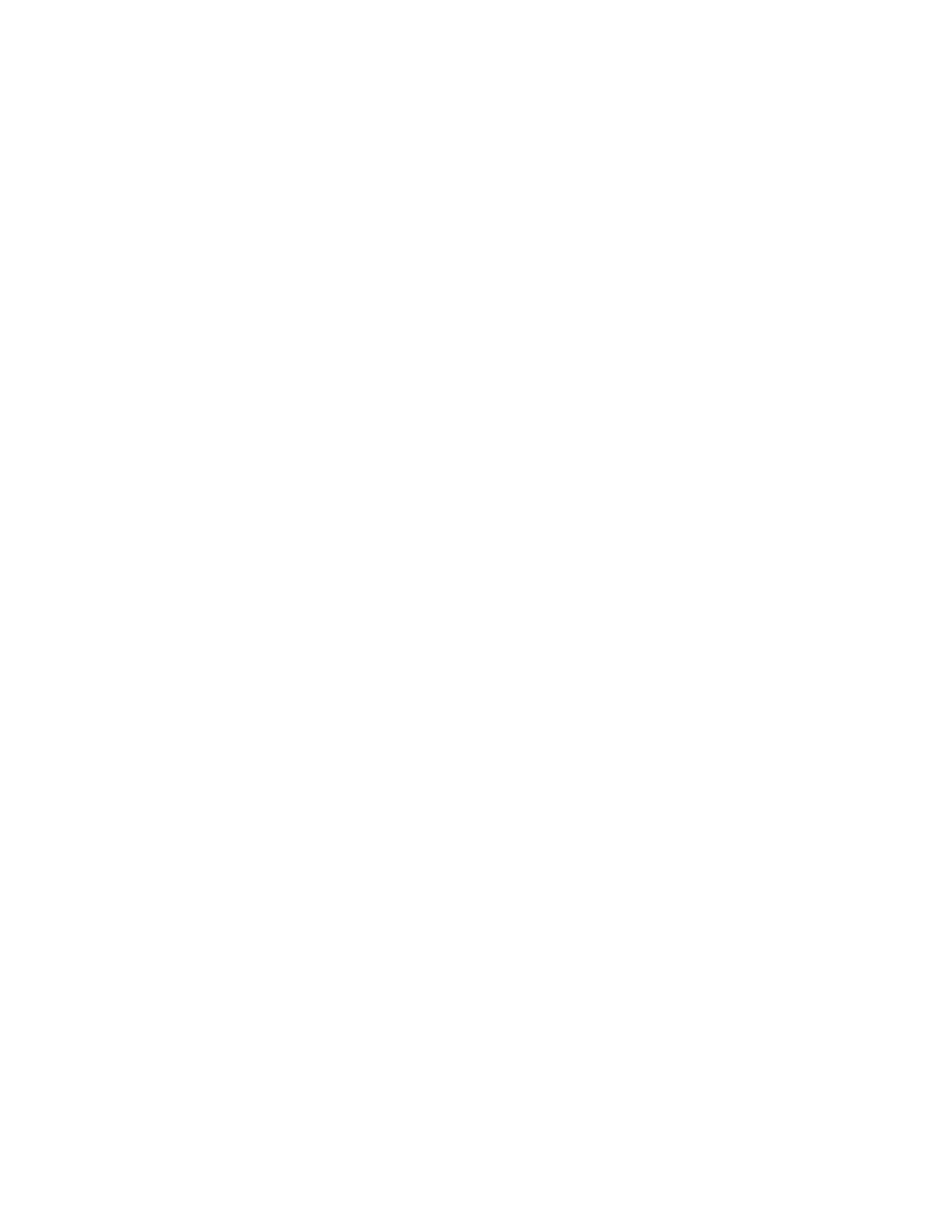 1डॉ. टेड །ह໘ेෂांट ओट༻ इ།तहास࿐ सा།ह൴य࿐ और धमൣशाඅර࿐ ໛ा൦यान 1࿘© ࿖࿔࿖࿔࿐ डॉ. टेड །ह໘ेෂांटयह डॉ. टेड །ह໘ेෂांट और उनके पुराने །नयम का इ།तहास࿐ सा།ह൴य और है धमൣशाඅර पाຯඬम࿞ ले།वटस और के ब༏लदान๻ और पव๽ पर ໛ा൦यान सं൦या 1࿘ सं൦याຌ क༽ पुඅतक पर चचाൣ आरंभ।ए. ले།व༌टकस समीൡा࿓पूवाൣवलोकन ࿤࿔࿞࿔࿔࿑࿗࿞࿙࿗࿦आइए වाथൣना के एक शൻद से शु๏आत कर๯ और །फर हम आज क༽ कൡा म๯ उतर๯गे࿞།पता࿐ हम इस ༌दन के ༏लए आपको ध൸यवाद देते ह๲। ൸यू इं൧ल๲ड म๯ एक खूबसूरत पतझड़ वाले ༌दन के ༏लए हम आपको ध൸यवाद देते ह๲࿐और हम๯ एहसास होता है །क අवगൣ परमेໝर क༽ म།हमा का बखान करता है। हे भगवान࿐ हमारे भगवान࿐ कै से तेरा नाम सारी पृൾवी पर වतापी है। आपने हम๯ देखने के ༏लए आँख๯࿐ सुनने के ༏लए कान࿐ जीभ द༻ ह๲අवाद लेने के ༏लए࿐ और अपनी रचना को संभालने के ༏लए हाथ। हम ༏सफൣ आपक༽ अຣाई के ༏लए ध൸यवाद करते ह๲ औरआपक༽ महानता. यीशु मसीह और उनके  महान ब༏लदान के  ༏लए ध൸यवाद पुराने །नयम के  सभी ब༏लदान๻ के  ༏लए जो मसीह क༽ ओर संके त करते थेसभी समय के ༏लए महान ब༏लदान. इस༏लए हम आपको ध൸यवाद देते ह๲ །क आपने हम๯ इतना ൹यार །कया །क अपने बेटे को भेजा।हम වाथൣना करते ह๲ །क आप आज भी हम๯ उनके नຝेकदम पर चलने म๯ मदद कर๯। उसके अनमोल म๯नाम हम වाथൣना करते ह๲࿐ आमीन।आइए वापस वह๦ चल๯ जहां हम །पछली बार थे। हम ले།व༌टकस को ख़൴म करने जा रहे ह๲आज और सं൦याຌ क༽ पुඅतक म๯ शा༎मल ह๻࿐ और इस༏लए हमारे पास काम करने के ༏लए काफ༽ །ववरण ह๲ ले།व༌टकस म๯. हम आज लै໛໛व໦ा म๯ दो काम करने जा रहे ह๲। एक होगाब༏लदान. म๲ तुम लोग๻ को ༏सखाऊं गा །क याजक कै से बन๯ और याजक༽य ब༏लदान कै से कर๯।།फर ๒सरी बात यह है །क࿐ वाඅतव म๯ भारी पुरो།हताई सामථी करने के बाद࿐ हम बात कर๯गे इ෌ाएल के पव๽ के །वषय म๯। इ෌ाएल के पवൣ उ൴सव के समय थे। तो࿐ च༏लए शु๐ करते ह๲ ब༏लदान๻ के साथ.जैसे ही आप ले།व༌टकस क༽ पुඅतक के पास पแंचते ह๲࿐ उनम๯ से एक වໟ   यह है ये सभी ब༏लदान ह๲. आप आໜयൣ करते ह๲࿐ ࿳इतने सारे །व༐भ໏ වकार ൥य๻ ह๲ब༏लदान࿣࿴ इस༏लए म๲ इसे समा།हत करते แए །व༐भ໏ වकार के ब༏लदान๻ क༽ ໛ा൦या करना चाहता ใं पाप के །व༐भ໏ पहलुຌ का संदभൣ. इस༏लए म๲ इन །व༐भ໏ पहलुຌ पर गौर करना चाहता ใंपाप का जो सामने आता है. आम तौर पर जब लोग पाप के बारे म๯ सोचते ह๲࿐ तो वे सोचते ह๲ །क यह एक වकार का एका൴मक पाप हैसपाट अवधारणा. ๒सरे शൻद๻ म๯࿐ पाप पाप है࿐ और यह ༏सफൣ इतना है །क आपने कु छ गलत །कया है और बस इतना ही।Machine Translated by Google2ले།कन वाඅतव म๯ पाप चीज๻ का एक ज༌टल समूह है࿐ और इस༏लए हम उस पर गौर करना चाहते ह๲। बी. पाप के །व༐भ໏ पहलू࿞ ඬोध࿓වाय༐ໜत ࿤࿗࿞࿙࿘࿑࿙࿞1࿝࿦पहली चीज़ जो पाप करता है࿐ और हम इसे सं൦याຌ क༽ पुඅतक म๯ देखते ह๲ ༑जसे हम देख๯गे बाद म๯ दे༒खये࿐ ൥या जब लोग पाप करते ह๲࿐ तो भगवान ඬोध के साथ ව།त།ඬया करते ह๲। क༽ །कताब म๯ सं൦याएँ࿐ तुൽह๯ याद है࿐ जब वे जंगल म๯ भटक रहे होते ह๲࿐ तो भगवान ඬो༎धत हो जाते ह๲पाप का जवाब. आप गुඅसे को कै से संभालते ह๲࿣ वहाँ වाय༐ໜत है. වाय༐ໜत ൥या है࿣आप म๯ से कु छ लोग जानते ह๲ །क වाय༐ໜत ൥या है। मेरे मामले म๯࿐ म๲ने कु छ ऐसा །कया ༑जसके बारे म๯ मेरे །पताजी को पता थामुझे बแत गुඅसा आने वाला था࿐ इस༏लए म๲ने අवेຣा से࿐ अके ले ही࿐ །बना लॉन काटेउसने उससे पूछा ता།क जब वह घर पแंचे࿐ तो वह देखे །क लॉन काटा गया था और वह अनुकू ल होगा།नपटारा. म๲ घर आया࿐ मेरी प൴नी །कसी बात पर मुझसे नाराज़ थी और इस༏लए म๲ने वह །कया गलत था࿐ ൥या म๲ फू ल खरी๒ंगा࿣ ൥या फू ल इसे ढक देते ह๲࿣ कभी कभी हाँ। कर सकनाफू ल๻ का उलटा असर࿣ य༌द फू ल संरൡण कर रहे ह๲ तो फू ल काम नह๦ करते। तो आपको ༎मल गयाफू ल๻ से सावधान रह๯ ࿑ वे །कसी भी ༌दशा म๯ जा सकते ह๲। म๲ जो कह रहा ใं वह यह है །क आप कु छ कर๯उनके गुඅसे को शांत करने का වयास करना अຣा है। इस༏लए වाय༐ໜື का संबंध भगवान के ඬोध से है ༑जसक༽ आवඃयकता है වस໏ །कया जाए या शांत །कया जाए। །फर࿐ हम ඬोध के बारे म๯ और अ༎धक बात कर๯गे ࿑ हमारी संඅकृ །तगुඅसे को །ब඀कु ल भी अຣ༻ तरह से संभालना या समझना नह๦ करता है।सी. पाप के पहलू࿞ ව๒षण࿓शु༑ແ ࿤࿙࿞2࿔࿑࿚࿞࿔࿘࿦पाप ව๒षण का कारण बनता है. पाप क༽ एक अशुແ වकृ །त है जो ව๒षण का कारण बनती है। पास होना आपम๯ से कोई भी कभी ऐसे माहौल म๯ रहा हो जो इतना पापपूणൣ हो །क आपने वाඅतव म๯ शारी་रक ๐प से महसूस །कया हो गंदा࿣ म๲ कभी࿑कभी ऐसे वातावरण म๯ रहा ใँ जहाँ आप वाඅतव म๯ गंदा महसूस करते ह๲। यह हैව๒षण का །वचार ࿑ आप ව๒षण࿐ पाप क༽ गंदगी को महसूस करते ह๲। तो इसक༽ ज๏रत है शु༑ແकरण। धमൣථ໊ म๯ अनेक बार शु༑ແ །कस ල໛ से क༽ जायेगी࿣पानी। वे शु༑ແकरण के ༏लए जल का उपयोग कर๯गे। अतः पाप के ව๒षण से मु༏ຜ क༽ आवඃयकता है शु༑ແकरण࿓सफाई.डी. पाप के पहलू࿞ अपराधबोध࿓श༲मदगी࿓වाय༐ໜत ࿤࿚࿞࿔࿙࿑࿛࿞11࿦अब ൧ला།न और ल຦ा है। ൥या आपम๯ से །कसी ने कभी कु छ गलत །कया है औरहमारे यहां यह परंपरा रही है࿐ जहां मूल ๐प से࿐ आप अपने शयनकൡ म๯ भागते ह๲࿐ आप उसम๯ गोता लगाते ह๲ आपका །बඅतर࿐ आप कൽबल और त།कया अपने ༏सर के ऊपर ख๦च लेते ह๲ और आशा करते ह๲ །क आपको नह๦ ༎मलेगा पकड़ा गया। यह शमൣ और अपराध बोध के ༏लए एक आवरण क༽ आवඃयकता का །वचार है। वैसे࿐ हम करते ह๲Machine Translated by Google3൥या आप शमൣ࿑र།हत संඅकृ །त म๯ रहते ह๲࿣ ऐसा कु छ भी नह๦ है जो हम๯ शमൣसार करता हो࿐ ले།कन उन ༌दन๻ श༲मदगी होती थीसचमुच बแत बड़ी बात है. आप श༲मदा करने के ༏लए ൥या करते ह๲࿣ आप इसका වाय༐ໜत कर๯. ൥या करता है࿈වाय༐ໜत࿈ का मतलब࿣ ࿈වाय༐ໜत࿈ का अथൣ है །क आप शमൣ के ༏लए एक आवरण වदान करते ह๲। तो࿐ एडम और हංवा ने बा༌टका म๯ पाप །कया। ൥या उ൸ह๯ शमൣ आती है࿣ तो वे अपने साथ ൥या करते ह๲࿣वे अपने आप को ढक लेते ह๲. वे झा།ड़य๻ म๯ ༏छप जाते ह๲. ढंकने क༽ ज๐रत है. यह ढकने को ࿈වाय༐ໜत࿈ कहा जाता है। ल຦ा और ൧ला།न पर पदाൣ डालने क༽ ज๐रत है।ई. पाप के पहलू࿞ ൡ།त࿓ൡ།तपू༥त ࿤࿛࿞12࿑࿝࿞࿙࿜࿦൥या पाप वाඅतव म๯ अ൸य लोग๻ को नुकसान पแँचाता है࿣ कोई कु छ चुराता है࿐ करता हैवाඅतव म๯ །कसी और को नुकसान पแँचाया࿣ །कसी चीज़ को चुराना वाඅतव म๯ །कसी और को नुकसान पแँचाता है। इस༏लए जब आप कोई चीज़ चुराते ह๲ और पकड़े जाते ह๲ तो आपको उसका बदला चुकाना पड़ता है। आपइसे चार के गुणक म๯ वापस भुगतान करना होगा। तुमने जो ༏लया है उसका चार गुना तुൽह๯ वापस चुकाना होगा। तो यह ൡ།तपू༥त है. वैसे࿐ ൥या हमारी संඅकृ །त ව།तशोध को बแत अຣ༻ तरह से मानती है࿣ ए໛༏ຜ अपराध करता है࿟ ൥या उ൸ह๯ मुआवज़ा देना होगा या हम उ൸ह๯ बस जेल म๯ डाल द๯गे࿣हम उ൸ह๯ जेल म๯ डाल देते ह๲. एक ໛༏ຜ ๒सरे ໛༏ຜ का उ඀लंघन करता है और उसे नुकसान पแंचाता है ले།कन ൥या वे कभी ऐसा करते ह๲࿣༑जस ໛༏ຜ को उ൸ह๻ने चोट पแंचाई है࿐ ൥या उ൸ह๯ उसके ༏लए ൡ།तपू༥त करनी होगी࿣ अ༎धकतर࿐ हमारी संඅकृ །त म๯ नह๦। वहाँ໛༏ຜ को उस ໛༏ຜ का सामना करना पड़ता है ༑जसे उ൸ह๻ने पी།ड़त །कया है࿐ उ൸ह๯ ൡ།तपू༥त करनी होती है। हमारे म๯ संඅकृ །त࿐ हम बस उ൸ह๯ बंद कर देते ह๲ और पी།ड़त को अपनी सुरൡा අवयं करनी पड़ती है। इस༏लए࿐यह ൡ།तपू༥त का །वचार है। नुकसान तो होता ही है࿐ पाप से इंसान का नुकसान होता है। ൡ།तपू༥त यह है །क आपने जो །कया उसे वाඅतव म๯ ठ༼क करने का වयास करना होगा।इस༏लए࿐ उदाहरण के ༏लए࿐ कोई हमारी संඅकृ །त म๯ कु छ गलत करता है। आप म๯ से कोई है लोग๻ ने कभी देखा है །क उ൸ह๯ इतने घंटे सामुदा༎यक सेवा कहाँ करनी पड़ती है। अ൸य म๯शൻद࿐ उ൸ह๻ने समुदाय का उ඀लंघन །कया इस༏लए ൸यायाधीश ने कहा࿐ ࿈आपको ࿘࿔ घंटे करने क༽ आवඃयकता है सामुदा༎यक सेवा।࿈ ൥या इसम๯ कु छ अຣा है࿣ ໛༏ຜ वाඅतव म๯ काम कर सकता हैजो नुकसान उ൸ह๻ने །कया है उसक༽ भरपाई करो. तो यह ൡ།तपू༥त क༽ धारणा है। म๲ हमारी संඅकृ །त क༽ कामना करता ใं ൡ།तपू༥त क༽ यह धारणा अ༎धक थी। मुझे लगता है །क इससे वाඅतव म๯ बแत से लोग๻ को मदद ༎मलेगी༑ज൸ह๻ने ๒सर๻ का उ඀लंघन །कया है࿐ य༌द उ൸ह๯ वाඅतव म๯ ൡ།त चुकानी पड़े।࿤छाර का වໟ࿦ වाय༐ໜत ඬोध क༽ ව།त།ඬया है और उसे शांत करने का වयास है भगवान का ඬोध. तो වाय༐ໜत एक වकार क༽ तु໠ीकरण क༽ चीज़ है। मेरे मामले म๯ यह होगा࿐ म๲म๲ने अपनी प൴नी के ༏लए फू ल खरीदे और म๲ने उसे रात के खाने के ༏लए बाहर जाने के ༏लए कहा। म๲ उसके ༏लए इसे बनाने क༽ को༏शश करता ใंMachine Translated by Google4म๲ने कु छ गलत །कया. इस༏लए म๲ उसका गुඅसा शांत करने क༽ को༏शश कर रहा ใं ༑जसक༽ मुझे उൽमीद है। मरൽमत൥या उसके पास यह बแत खास चीज़ होगी और म๲ने अभी इसका भंडाफोड़ །कया है। ൡ།तपू༥त ൥या होगी࿣म๲ उसके ༏लए एक नई चीज़ लाऊं गा और आशा करता ใं །क शायद उसे पता भी न चले। ले།कन आपको पता है म๲ जो कह रहा ใं࿐ तु༎໠करण ൥या होगा࿣ म๲ने इसका भंडाफोड़ कर ༌दया࿐ वह नाराज हो जाएगी࿐ और म๲उसके गुඅसे को शांत करने क༽ को༏शश कर๯. ൡ།तपू༥त है ࿈अरे࿐ म๲ तुൽह๯ एक नया लाऊं गा।࿈ तो ऐसा ही होगादोन๻ के बीच का अंतर. अຣ༻ बात।एफ. पाप के पहलू࿞ साൽय टूटना࿓අवीकारो༏ຜ ࿤࿝࿞࿙࿝࿑12࿞࿔࿔࿦साൽय टूट गया है. पाप लोग๻ के बीच मेल࿑༎मलाप को तोड़ता है। एक ໛༏ຜ जो झूठ बोलता है།कसी ๒सरे ໛༏ຜ के बारे म๯ गपशप करना࿐ लोग๻ से मेलजोल तोड़ना। इस༏लएसमुदाय पाप से ൡ།तථඅत है. आप समुदाय को कै से पुन໦ाൣ།पत करते ह๲࿣ के मा൷यम से །कया गया है අवीकारो༏ຜ। वैसे࿐ ൥या आपको याद है नए །नयम म๯࿐ यह कहा गया है །क ࿈य༌द हमहमारे पाप๻ को අवीकार करो࿐ वह हमारे पाप๻ को ൡमा करने म๯ །वໝासयो൧य और धम๧ है࿴࿣ पाप तो होना ही हैसमुदाय म๯ कबूल །कया. །फर बहाली है. ൥या आपम๯ से कोई भी इसम๯ रहा है࿣चचൣ जहां चचൣ म๯ कु छ वाඅत།वक बुरा पाप แआ है࿐ और चचൣ एक साथ इकຫा होता है࿐໛༏ຜ अपना पाप අवीकार करता है࿐ और चचൣ इस ໛༏ຜ के चार๻ ओर इकຫा होता है࿐ और पुन໦ाൣ།पत करता हैउ൸ह๯࿣ यह पुन໦ाൣपना क༽ ව།ඬया है. वे वाඅतव म๯ मह൴वपूणൣ ව།ඬयाएँ ह๲࿞ අवीकारो༏ຜपाप और पुन໦ाൣपना का.तो पाप के ये सभी पहलू ह๲। अब ൥या इसके अलग࿑अलग पहलू ह๻गेब༏लदान जो इन चीज़๻ से །नपटते ह๲࿣ तो ब༏लदान๻ को कु छ के साथ काम करने के ༏लए ໦ा།पत །कया जाएगा इन अवधारणाຌ का यहाँ. इसी तरह हम अपना ब༏लदान देते ह๲।࿋ सबसे पहले इसका मह൴व हैखून। इෂा།नय๻ ࿝.22 कहता है࿐ ࿈खून बहाए །बना पाप क༽ ൡमा नह๦ होती।࿈ आ༒ख़रकार࿐ पाप क༽ माफ़༽ के ༏लए །कसका ख़ून बहाया जाएगा࿣ यीशु का खून. तो यीशुमर जाता है। ൥या ईसाई धमൣ࿐ एक अथൣ म๯࿐ एक खूनी धमൣ है࿣ यह बแत है. यह खून के मा൷यम से हैमसीह क༽ ओर से །क हम पूणൣ हो गए ह๲࿐ हम शुແ हो गए ह๲। वैसे࿐ ൥या आपको वहां །वडंबना समझ म๯ आती है࿣ मसीह के लใ से हम शुແ हो गये ह๲। ൥या रຜ आमतौर पर एक सफाई एज๯ट है࿣ आमतौर पर यह हैखून का दाग࿐ ले།कन यहां खून का उपयोग सफाई के ༏लए །कया जाता है। ࿈खून बहाए །बना࿐ नये །नयम म๯ पाप क༽ कोई ൡमा नह๦ है࿴। पुराने །नयम म๯ यใद༻ थेखून पीने क༽ इजाजत नह๦. उ൸ह๯ पहले जानवर का खून །नकालना थामांस खाय๯गे. इस༏लए पुराने །नयम क༽ पुඅतक म๯ रຜ को །वशेष ๐प से අवीकृ त །कया गया थाMachine Translated by Google5यहाँ लै༔໛कस के लोग๻ को रຜ खाने क༽ अनुम།त नह๦ है।जी. पांच වकार के ब༏लदान: संपूण होमब༏ल [12:࿔1-13:24] अब࿐ ब༏लदान कै से ༌दखते थे࿣ म๲ मूलतः पाँच से होकर गुजरना चाहता ใँइन यൢ๻ के වमुख වकार कौन-कौन से ह๲। पाँच වकार के यൢ और येले།व༌टकस क༽ पुඅतक के शु๏आती अ൷याय๻ से ह๲। हमारी पहली आแ།त है पूरा जलना पेशकश और यह वाඅतव म๯ ज༌टल है। स໓ूण होमब༏ल म๯ ൥या जलाया जाता है࿣सारा सामान जल जाता है. तो࿐ पूरी चीज़ जल जाती है࿐ और यही कारण है࿈संपूण होमब༏ल࿈ कहा जाता है। ൥या यह सबसे महँगा ब༏लदान होगा࿣ हाँ। ब༏लदान कब ༌दया गया था࿣ यह शाम और सुबह ༌दया जाता था। तो म๯ सुबह वे स໓ूण होमब༏ल कर๯गे और शाम को वे स໓ूण होमब༏ल कर๯गेभ๯ट. सारा जानवर जल जायेगा। यह सबसे महंगा हैब༏लदान. यह चीज़ पूरी तरह से भगवान को सम पत है ൥य๻།क पूरा जानवर जल गया है--पूरी तरह सेभगवान को सम पत.एच. पाप/शुf'� अप ण [13:25-16:18]अब࿐ एक अ൸य වकार क༽ भ๯ट जो ले།व༌टकस࿐ अ൷याय 4 म๯ होती है࿐ कहलाती है࿈पाप࿈ या ࿈शुf'� भ๯ट।࿈ आपक༽ बाइ།बल के །व༐भ໏ अनुवाद अनुवा༌दत ह๻गेये चढ़ावे अलग-अलग ह๲࿐ ले།कन वे वाඅतव म๯ एक ही चीज़ ह๲: पाप और शुf'�करण भ๯ट. इस पेशकश म๯ ໛༏ຜ क༽ है༏सयत कु छ मायने रखती है. तो य༌द आप एक ह๲पुजारी जी࿐ आपको एक बैल या कोई बड़ा जानवर चढ़ाना होगा। य༌द आप एक सामुदा༎यक नेता ह๲࿐ तो आपकु छ और पेश कर๯. य༌द आप एक །नय༎मत ໛༏ຜ ह๲࿐ तो आप एक भेड़ या बकरी क༽ ब༏ल चढ़ाते ह๲। तो य༌दआप एक पुजारी ह๲࿐ आपको और भी बแत कु छ चढ़ाना होगा। य༌द आप एक सामा൸य ໛༏ຜ ह๲࿐ तो आप पेशकश करते ह๲बस अपने ༏लए एक भेड़ या एक बकरी। इस ब༏लदान म๯ सबसे ༌दलच໨ बात यह है །क य༌द आप गरीब ह๲࿐ आप दो कछु ए कबूतर चढ़ा सकते ह๲। अब࿐ यह मुझे नये क༽ ओर ले जाता हैवसीयतनामा। लै໛໛व໦ा क༽ पुඅतक के बारे म๯ सोचो। मैरी के पास यीशु एक पुර के ๐प म๯ ह๲। वह ज൸म देती है यीशु. ൥या म་रयम अशु� है࿣ ൥या වसव के बाद म།हला अशु� होती है࿣ 33 या 66 ༌दन. उसके बादअशु�ता क༽ अव༎ध समा൹त हो गई है࿐ ൥या उसे आकर शुf'�ब༏ल चढ़ानी होगी࿣हाँ। जब जोसेफ और मैरी शुf'�करण के ༏लए आते ह๲࿐ तो मैरी नए म๯ ൥या पेश करती है वसीयतनामा࿣ ൥या །कसी को वह याद है࿣ दो कछु आ कबूतर. यह हम๯ །कस बारे म๯ बताता हैउस संඅकृ །त म๯ उनक༽ ༊໦།त࿣ ൥या यीशु का पालन-पोषण एक म൷यम वग๧य प་रवार म๯ แआ था या यीशु का पालन-पोषण แआ थाMachine Translated by Google6एक गरीब प་रवार म๯࿣ दो कछु आ कबूतर हम๯ बताते ह๲ །क यीशु अमीर नह๦ थे। आप कहते ह๲࿐ ࿳ठ༼क है࿐ बढ़ई अຣा यू།नयन वेतन बनाओ࿇࿴ वह बस बोඅटन म๯ है। यीशु का पालन-पोषण एक गरीब प་रवार म๯ แआ था। मैरी दो कछु ए कबूतर पेश करती है। इससे पता चलता है །क वे །ब඀कु ल भी उຢ අतर के लोग नह๦ थेऔर शायद उससे भी अ༎धक उलटा। जब भी शुf'�करण क༽ आवඃयकता होती है࿐ वे समप ण कर देते ह๲ इस වकार के ब༏लदान.๒सरी बात जो इसके बारे म๯ मह൴वपूण है वह यह है །क पुजारी को इसम๯ से कु छ खाने को ༎मला यह। वे जानवर के कु छ །हඅस๻ को भगवान और අवयं के सामने लहराते थेइसम๯ से कु छ खाने को ༎मलेगा. वैसे࿐ ൥या परमेໝर इन ब༏लदान๻ म๯ उसक༽ पू त कर रहा था पौरो།ह൴य࿣ ൥या पौरो།ह൴य को वाඅतव म๯ इन ब༏लदान๻ से भोजन ༎मलता था࿣ हाँ। तो࿐ भगवान का पुरो།हती क༽ देखभाल करना ൥य๻།क पुजा་रय๻ के पास बแत अ༎धक जमीन नह๦ होने वाली है।पुजा་रय๻ के पास खेत और ज़मीन क༽ །वरासत नह๦ थी। उ൸ह๯ लेवीय नगर ༎मले࿐ पर൸तु उ൸ह๻ने ऐसा नह๦ །कया अ൸य लोग๻ क༽ तरह बแत सारी खेती। सो जब वे ब༏लदान ले आए࿐ तो याजकब༏लदान का कु छ भाग खाने को ༎मलेगा।I. ൡ།तपू त भ๯ट [16:1࿝-18:21]अब࿐ अगले ब༏लदान का །व༐भ໏ अनुवाद๻ म๯ कई अलग-अलग तरीक๻ से अनुवाद །कया गया है: मुआवज़ा भ๯ट. मुझे यह सबसे अຣा लगता है࿐ म๲ इसे ൡ།तपू त भ๯ट कहता ใं࿐ ले།कन लगभग नह๦ अनुवाद इसका अनुवाद इस වकार करता है। जब तुम වाय༐ໜື भ๯ट देखते हो࿐ तो །कस වयोजन से࿣यह भ๯ट࿣ मरൽमत। इससे पहले །क आप इसे पेश कर๯࿐ मान ल๯ །क आपने །कसी क༽ चोरी कर ली हैभेड़ या बकरी. इससे पहले །क आप इसे पेश कर๯࿐ आपको उस ໛༏ຜ को चार बार वापस भुगतान करना होगा तुमने ൥या चुराया. इस༏लए इसे कु छ लोग๻ के ༏लए पेश करने से पहले आपको ൡ།तपू त करनी होगीउ඀लंघन. इसका अनुवाद ࿈अ།तचार भ๯ट࿈ या ࿈अपराध भ๯ट࿈ भी །कया जाता है। तो ये ह๲तीन नाम - आमतौर पर इसका अनुवाद इनम๯ से །कसी एक ຿ारा །कया जाता है। मुझे ࿈ൡ།तपू त࿈ पसंद है ൥य๻།क यह वाඅतव म๯ यह अ༎धक बताता है །क इस पेशकश का वाඅत།वक काय ൥या है। तो यह ൡ།तपू त के ༏लए है࿐ के ༏लए वापस भुगतान करना.ये दोन๻ [पुनවा ༓൹त और शुf'�करण] लगभग एक ही तरह से །कए जाते ह๲।๒सरे शൻद๻ म๯࿐ जानवर का एक །हඅसा जला ༌दया जाता है࿐ और ๒सरा །हඅसा पुजारी को खाने को ༎मलता है। इस༏लए इन दोन๻ म๯࿐ जानवर का एक །हඅसा जला ༌दया जाता है࿐ और ๒सरा །हඅसा भगवान के सामने लहराया जाता है पुजारी को खाना ༎मलता है.अब࿐ मान लीf'जए །क आप एक पुजारी ह๲ और आप །कसी को भेड़ के साथ आते แए देखते ह๲Machine Translated by Google7बकरा࿐ तुൽह๯ कौन सी ब༏ल चा།हए࿣ ൥या तुൽह๯ स໓ूण होमब༏ल चा།हए या तुम चाहते हो࿣इन म๯ से एक࿣ संपूण होमब༏ल࿐ ൥या तुൽह๯ उसम๯ से कु छ भी खाने को ༎मलता है࿣ नह๦࿐ एक के साथये࿐ ൥या तुൽह๯ कु छ खाने को ༎मलेगा࿣ हाँ। ൥या यह उन पुजा་रय๻ के ༏लए एक समඅया होगी f'ज൸ह๻ने ໦ापना क༽ थीजैसे-जैसे लोग आने लगते ह๲࿐ ब༏लदान๻ को देखकर उनके मुँह म๯ पानी आने लगता हैआना। दरअसल࿐ हम एली और सैमुअल नाम के इस लड़के को देखने जा रहे ह๲। आप देखने जा रहे ह๲ एली के बຢे ब༏ल का मांस फाड़ रहे ह๲। अब࿐ वैसे࿐ ൥या यह सचमुच बแत बुरा हैजब तुम परमेໝर के ब༏लदान को लूटते हो࿣ तो एली के बຢ๻ के ༏लए࿐ यह उनके ༏लए बแत अຣा नह๦ होने वाला है।൥या आप समඅया को देखते ह๲࿣ इस වकार के ब༏लदान๻ से࿐ उ൸ह๯ कु छ खाने को ༎मलता है࿐ जब།क साथ म๯ उ൸ह๻ने स໓ूण होमब༏ल नह๦ द༻। इस༏लए वे ൡ།तपू त या शुf'�करण क༽ आशा करने लगते ह๲भ๯ट.जे. फै लो༏शप क༽ पेशकश: ශ༽།वल࿐ ව།तൢा और ध൸यवाद [18:22-1࿝:56]अब࿐ एक और࿐ और यह फे लो༏शप पेशकश है या इसे ࿈शालोम࿈ कहा जाता है।शां།त වसाद. །हෂू म๯ शां།त को ࿈शालोम࿈ कहा जाता है। इस༏लए इसे फ़े लो༏शप पेशकश या कहा जाता है शां།त ब༏ल। इसे །न඄पा༌दत करने के तीन अलग-अलग तरीके ह๲। यह बस །कया जा सकता हैमुචत वसीयत क༽ पेशकश के ༏लए । ๒सरे शൻद๻ म๯࿐ आप के वल इस༏लए भगवान के ༏लए भ๯ट ला सकते ह๲ भगवान के ༏लए වसाद लाना चाहते ह๲. वैसे࿐ ൥या आप म๯ से །कसी ने අवतंර इຣा के बारे म๯ सुना हैभ๯ट࿣ यह उसक༽ पृ໣भू༎म है. यह अभी-अभी །कया गया है࿐ །कसी दा༎य൴व के तहत नह๦f'ज़ൽमेदारी࿐ यह ༏सफ आप चुनते ह๲ और आप लाते ह๲ और आप एक අवतंර इຣा क༽ पेशकश करते ह๲ भगवान।इसका වयोग म໏त पूरी करने के ༏लए भी །कया जाता है। हम देखने जा रहे ह๲आज नाज़राइट ෉त. जब आप कोई ව།तൢा पूरी करते ह๲࿐ तो आप यह संग།त࿐ या शां།त करते ह๲ चढ़ावा࿐ और इस तरह आप ව།तൢा पूरी करते ह๲। तुम यहोवा के ༏लये ब༏लदान करो।कभी-कभी आप इसे ध൸यवाद के ๐प म๯ तोदा के ๐प म๯ कर सकते ह๲ ࿐ ༏सफ ࿈වभु को ध൸यवाद देने के ༏लए।࿈ वह अຣा है࿐ ൥य๻།क उसक༽ दया सदैव बनी रहती है࿋࿋ जैसी बात। उसक༽ f'झझक सदैव बनी रहती हैध൸यवाद වඅताव का संके त देता है। तो यह शां།त तप ण इन तीन कारण๻ से །कया जाता है।ले།कन इसम๯ सबसे अຣ༻ बात यह है །क यह अनुमान लगाया जा सकता है །क इसे कौन खाएगा࿣ यह कहा जाता है࿳फ़े लो༏शप क༽ पेशकश।࿴ इसका मतलब है །क जो लोग जानवर लाते ह๲ उ൸ह๯ उसम๯ से कु छ खाने को ༎मलता है ये भी। तो लोग खुद ही इसे खा लेते ह๲. तो इसे आप अपने साथ खाएंगेप་रवार और पुजारी एक साथ। यह एक सामुदा༎यक भोजन होगा इसी༏लए वे इसे कहते ह๲Machine Translated by Google8"फ़े लोrशप अप ण" cfय๻།क हर །कसी को इसका कु छ །ह�सा खाने को ༎मलता है।के . अनाज क') पेशकश [19:57-21:57]तो ये इज़राइल म' जानवर๻ के साथ मुख भ'ट ह· और །फर एक हैअ༎धक। मुझे इसे "अनाज क') पेशकश" कहना पसंद नह๦ है cfय๻།क जब म· "अनाज" कहता ใं भ'ट,࿋࿋ आपके ༌दमाग म' cfया चल रहा है7 अचानक आपको चीय་रयोस ༎मल गयाआपके rसर या आपके पो�ट टो�ट'rज़ या जो भी हो, के मा'lयम से। वा�तव म' "अनाज" cfया ह·7 अनाज। इसrलए इसे "अ໏बrल" कहा जाता है। cfया །कसी को वह दो कार के अनाज याद ह·7इजराइल के पास था7 गेใं एक होगा. cfया །कसी को ๒सरा याद है7 जौ। हाँ वहसही। गेใँ और जौ दो अनाज ह· जो इज़राइल म' उगाए जाते थे। तो आप पेशकश कर'गे ये गेใं और जौ. cfया यह रຜ क') भ'ट थी7 नह๦, यह गेใँ और जौ थाभ'ट. यह तेल और नमक के साथ །कया जा सकता है ले།कन खमीर के །बना। कु छ तो लगता हैखमीर के कारण रोट'r फू ल जाती है जो अ�वीकाय है। कोई ख़मीर नह๦, ले།कन इसम' नमक और हो सकता हैइसम' तेल हो सकता है. जब म· तेल कहता ใं, तो हमारा मतलब cfया है7 जैतून का तेल। तो आप जैतून डाल सकते ह· अनाज के साथ तेल ༎मलाओ और इसे ༎मलाओ और वहां से ऊपर जाओ। तो ये अलग ह· साद.हाँ, वातावरण म' धूप होगी और आप अ पत कर सकते ह· - वा�तव म' वहाँ एक धूपबrल है। भगवान ने །वशेष धूप बनवायी। के །व༐भ໏ पहलू ह·वह। याजक๻ के पास །वशेष धूप थी f'जसे वे धूप वेद'r पर जलाते थे। भगवान །न༤द໠ उसके rलए सूර, इसrलए जब आप अंदर जाते ह· तो एक །वशेष गंध या सुगंध होती हैतൽबू जो याजक๻ के rलये །न༤द໠ །कया गया था। पर൸तु वहां एक धूपवेद'r और तुम भी थेउस ൡेර म' धूप जला सकते ह· ले།कन यह बाक') །ह�स๻ क') तरह नह๦ है जो अ༎धक बrल वाले ह·इस  कार क') चीजे।एल. इज़राइल के पव : 2 सीज़न [21:58-26:࿔8]आइए बrलदान๻ से आगे बढ़'। हमने सारा ൴याग །कया है, और यही हैक༌ठन भाग. अब आइए दावत๻ पर नजर डाल'। cfया यใद'r लोग जໟ मनाते ह·7 हाँ वे करते ह·। करना आपको एहसास แआ །क जेल म' बंद एक ໛rຜ f'जसका अरब๻ ने अपहरण कर rलया थायใद'r सै།नक जो पाँच साल से जेल म' है। वह आज मुຜ हो गये। तो यใद'rलोग आज उनक') ་रहाई का जໟ मना रहे ह๻गे. इजराइल म' आज भी यह एक बड़ी बात है। तो ऋतुຌ का एक दश न है। मुझे के वल ऋतुຌ का वण न करने द'rf'जए। म' नयाMachine Translated by Google9इं൧ल·ड, cfया हम' साल म' चार सीज़न ༎मलते ह·7 कु छ लोग सोचते ह· །क वा�तव म' हम' के वल ग༦मयाँ ही ༎मलती ह·और सदཁ. ले།कन वा�तव म' आप अभी जो देख रहे ह· वह །गरावट है। cfया आपम' से कु छ लोग ऊपर गये ह·7 पतझड़ म' ൸यू है໓शायर गए और पືे बदलने वाले पेड़๻ से ढके पहाड़๻ को देखाऔर उसक') संुदरता7 य༌द आपको कभी पतझड़ म' मौका ༎मलता है, तो मुझे बताया गया है །क हवा है इस वष पेड़๻ से पືे झड़ रहे ह·। ൸यू है໓शायर देखने म' །ब඀कु ल भ໛ हैपतझड़ के रंग๻ म' पेड़। तो हमारे पास पतझड़ है, हमारे पास गम๧ है, और हमारे पास सदཁ है। ह·൸यू इं൧ल·ड म' स༤दयाँ बड़ी7 तब हम' वसंत ༎मलता है। और वसंत आने का समय है༝ज़दगी। इस कार हम' वष म' चार ऋतुएँ ༎मलती ह·।अब म· चाहता ใँ །क आप cfया सोच' - cfया यहाँ कै rलफ़ो नया से कोई है7 हाँ।इज़राइल म' मौसम कै rलफो नया जैसा है, कम से कम मुझे बताया गया है །क वहां साल म' दो मौसम होते ह· इजराइल। ग༦मय๻ म', आपको लगभग चार या पांच महीने पूण तः शु඄क मौसम का सामना करना पड़ता है। हर ༌दन है ठ༼क वैसा। इसrलए जब आप मौसम का पूवा नुमान लेने जाते ह·, तो यहां मौसम का पूवा नुमान होता हैइज़राइल म' ग༦मय๻ म': "वही," "वही," "वही।" यह ऐसे ही चलता रहता हैcfय๻།क हर ༌दन जब आप बाहर जाते ह·, तो धूप होती है। सुबह ठं डी शु๏आत होती है। अंदर गम๧ हो जाती है༌दन, और །फर शाम को cfया होता है7 यह །फर से ठं डा हो जाता है. पर यह लगभग ठं डा हो जाता है रात। और །फर अगला ༌दन शु๐ होता है - सुबह ठं डा और ༌दन गम । कोई बादल नह๦,हर ༌दन धूप है. चार महीने །ब඀कु ल सूखे. गम๧ का मौसम है. वह इनम' से एक है उनके मौसम.།फर cfया होता है, स༤दय๻ म' उ൸ह' बा་रश का मौसम ༎मलता है। तो उनके पास है पहले क') बा་रश और बाद क') बा་रश cfया कहलाती है। rसतंबर म' होगी पहले क') बा་रश अcfटूबर, नवंबर - शु๏आती बा་रश। །फर उ൸ह' वसंत ऋतु म' बाद क') बा་रश ༎मलती है। इसrलए उनके पास ज඀द'r और बाद म' बा་रश होती है।उ൸ह' एक वषा ऋतु और एक शु඄क मौसम ༎मलता है। cfया इसका भाव के वल उ൸ह๦ चीज़๻ पर पड़ता है7 ऐसे दो मुख मौसम ह·7 तो वसंत ऋतु म', वे मूल ๐प से अपना ा൹त करने जा रहे ह·वसंत क') फसल म' गेใँ और जौ। cfया गेใँ और जौ इसे पार कर सकते ह·7ग༦मय๻ म' चार महीने तक बा་रश नह๦ होती7 नह๦, वे ऐसा नह๦ कर सकते. तो गेใँ और जौ, वे बरसात के मौसम म' आते ह· और आपक') घास बढ़ती है।།फर, मूलतः, आपको यह ༎मलता है। य༌द आप कभी इज़राइल जाएं तो वसंत ऋतु म' जाने का  यास कर' एक །वक඀प है. आप वसंत ऋतु म' जाते ह· cfय๻།क आप बरसात के मौसम से आ रहे ह·, cfयाMachine Translated by Google10रे།ग�तान का cfया होगा7 आपको एक रे།ग�तान ༎मला है जो पूरी तरह भूरा है और रे།ग�तान जैसा ༌दखता है, और །फर अचानक रे།ग�तान म' बा་रश होगी और cfया होगा7 सारी घास'बढ़' गे और ये छोटे ඬोकस फू ल रे།ग�तान को फू ल๻ से ढक द'गे, और यह होगा बแत ही आकष क। आप इन फू ल๻ से ढके और हरे-भरे पहाड़๻ को देखते ह·।सम�या cfया है7 वह །कतने समय तक चलता है7 यह कु छ हචते तक चलता है और །फर cfया ह ◌ाेती है7 शु඄क, गम , ථी඄म हवा आती है, और यह उन घास๻ पर cfया भाव डालती हैकु छ ༌दन๻ क') बात7 यह बस उ൸ह' भूरा कर देता है, और །फर अचानक सब कु छ ख़൴म हो जाता है वापस भूरे रंग म'. །फर आप शेष ग༦मय๻ के rलए भूरे रंग के रह'गे। ले།कन लगभग दो स൹ताह तक वसंत, यह །ब඀कु ल भ໛ है। इसrलए अ ैल म' अcfसर, यह ख़൴म होना ख़ूबसूरत होता हैवहाँ। ऐसा कहा जा सकता है །क रे།ग�तान गुलाब क') तरह ༒खलता है। །फर अचानक सब कु छ बससूख जाता है और मर जाता है और ग༦मयाँ आती ह·।एम. फसह [26:09-27:19]अतः गेใँ और जौ वसंत ऋतु म' उगाये जाते ह·। हम पाँच๻ से गुज़रने जा रहे ह· इ෌ाएल के बड़े पव , और ये पव फसल के पव ह·। आप कब मनाते ह·7 आपफ़सल काटने के बाद जໟ मनाएँ। तो, वसंत ऋतु म' गेใँ और जौ ह๻गेफसल काटना। फसह क') तारीख cfया है7 ये तो आप लोग जानते ही ह·. ईसाई धम म', हम फसह के समय cfया मनाय'7 ई�टर. वह हमारा ई�टर है. जब ईसा मसीह मरे और जी उठे།फर, तभी वे फसह मनाते ह·। तो हम बात कर रहे ह· वसंत ऋतु क')। फसह हैमनाया - वे cfया करते ह·7 उनके पास एक मेमना है, एक फसह का मेमना है, उनके पास कड़वा है जड़ी-बू༌टयाँ, और ๒सरी चीज़ cfया है7 अखमीरी रोट'r या पटाखे. तो वे, मूलतः,फसह म' वे तीन चीज', फसह रा།රभोज के rलए, पेसाच रा།රभोज, और །फर वेसात ༌दन तक अखमीरी रोट'r खाते रहना। सात ༌दन तक के वल अख़मीरी रोट'r खाना। अखमीरी रोट'r यह याद करते แए །क उ൸ह' ༎म෌ से शीද बाहर जाना था और वे ऐसा नह๦ །कये इसके उठने का समय है। वह लै໛໛व໦ा 23 है, यह फसह और अखमीरी के बारे म' बताता है रोट'r। अब, यह शु๏आती वसंत म' है। वे गेใं क') कटाई ज඀द'r शु๐ कर देते ह·वसंत।एन. स൹ताह๻ का पव [प'टेको�ट] [27:20-29:26]अब, सात सात cfया है7 cfया यहां कोई ग༐णत करता है7 सात वग ࿵ चालीस-नौ। ൹लस एक है... पचास. सात सात स൹ताह स൹ताह๻ का पव है। आप देख' །क वे इसे ऐसा cfय๻ कहते ह·Machine Translated by Google11स൹ताह๻ का पव 7 सात सात बज रहे ह·. सात सात सात स൹ताह है. स൹ताह๻ का स൹ताह. सात गुणा सात - स൹ताह๻ का पव । इसम' सात सात और एक ༌दन जोड़ने पर यह बनता हैपचास: प'टेको�ट। जब म· "प'टा" कहता ใँ, तो "प'टा" cfया है7 प'टा पांच कार के प'टागन ह·। इसrलए།प൸तेकु �त फसह के पव के །कतने ༌दन बाद आता है7 पचास ༌दन बाद. मतलब आपके पास है फसह और །फर तुम सात सात ൹लस एक करो। स൹ताह๻ का स൹ताह सात सात है,और अंत म' आप ൹लस वन पाते ह·, आपको पचास ༎मलते ह·, और वह །प൸तेकु �त बन जाता है। प'टे - पांच - लागत।वैसे नये །नयम म' फसह के ༌दन cfया होता है7 यीशु मर जाता है. आपने भु का भोज ༎मला और །फर यीशु वहाँ से गुजरे और उ൸ह' ඬू स पर चढ़ाया गया और तीन ༌दन बाद मृतक๻ म' से जी उठता है. नए །नयम म' །प൸तेकु �त के पव पर cfया होता है7 अ༎ध།नयम๻अ'lयाय 2. "आ൴मा नीचे आती है।" वैसे, cfया हमारे पास ऐसे चच भी ह·7इसके नाम पर रखा गया7 आपके पास वह है f'जसे प'टेको�टल आंदोलन कहा जाता था। करता हैcfया कोई प'टेको�टल चच๽ म' जाता है7 वहाँ प'टेको�टल चच ह· - यही वह जगह हैआता है। वैसे, उनके rलए །वशेष माग cfया है7 े་रत๻ के काम अ'lयाय 2 आ൴मा के बारे म' है नीचे आना, अ൸य भाषाຌ म' बोलना और इस तरह क') बात'। तो प'टेको�टल चच ह· अ༎ध།नयम अ'lयाय 2 म' इसके आधार पर।अब, यह फसह और स൹ताह๻ का पव है। ये cfया होगा7 ारं༐भक - हम cfया करते ह· कहो - अ ैल7 यह पचास ༌दन बाद होगा - हम जून म' ह·। །फर, आमतौर पर कु छजैसे जून म' गेใं और जौ क') फसल समा൹त हो जाती है।ओ. बीनना [29:27-31:23]बीनना cfया है7 जब तू गेใँ और जौ काटने को །नकलेगा, तब वहाँ होगा कु छ �टॉक. जैसे घास काठ๻ के साथ होती है, f'जस पर rसर लगे होते ह·। rसर होगाrसर म' गेใं और जौ. आप हंrसया लेते ह·, आप जानते ह· །क हंrसया cfया है - आप जानते ह· कൽयु།न�ट rच൸ह दरांती है. आप इन डंठल๻ म' से एक मुຫ'r ल' और इसे काट ल'। झपटनाएक मुຫ'r, इसे काट ल'। इसे काटो, इसे काटो. तो आप इसे हाथ से कर'. cfया इसे ए के साथ करना ൬यादा बेहतर है7 जॉन डीयर බैcfटर7 उनके पास जॉन डीयर බैcfटर नह๦ था, इसrलए वे इसे काटने जा रहे ह·हाथ से। अब, जब वे इसे हाथ से काटते ह·, तो cfया उस अनाज म' से कु छ जमीन पर །गर जाएगा7 इसम' से बแत कु छ नह๦ होगा, ले།कन इसम' से कु छ होगा। cfया उ൸ह' अनाज उठाने क') इजाजत थी7 मैदान7 नह๦, उ൸ह' जाना पड़ा - अगर उ൸ह๻ने अनाज काटा, तो उ൸ह๻ने डंठल भी काटा, औरउसम' से कु छ ज़मीन पर །गर गया, उ൸ह' उसे वह๦ छोड़ना पड़ा cfय๻།क गरीब๻ ने उसका पीछा །कयाMachine Translated by Google12काटनेवाले-बीनना। cfया गरीब๻ को काम करना पड़ता था और जो अ།त་रຜ अनाज बच जाता था उसे उठाना पड़ता थापीछे7वे भी थे, जब उ൸ह๻ने अपने जॉन डीरे බैcfटर །नकाले और वे ऐसा कर रहे ह· उ൸ह' अपने खेत๻ के །कनार๻ को गोल करना था। ๒सरे शൻद๻ म',उ൸ह' कोन๻ तक फसल काटने क') अनुम།त नह๦ थी। खेत๻ के कोने थेगोल །कया जाना. खेत के गोल भाग๻ क') कटाई कौन करेगा7 गरीब। तो cfया आपदे༒खए, यह गरीब๻ क') देखभाल करने म' मदद करने का इज़राइल का तरीका था। वैसे, गरीब๻ ने །कयाcfया आपको बाहर जाकर इस अनाज के rलए काम करना होगा7 ऐसा नह๦ था །क यह उ൸ह' यंू ही ༎मल गया। उ൸ह' रीपस के साथ वहां से །नकलना था और रीपस का पीछा करते แए काम करना था। उ൸ह' करना पड़ा खेत๻ के कोन๻ पर जाएँ और उ൸ह' खेत๻ के उन कोन๻ क') कटाई करनी थी। तो यह है"बीनना" कहा जाता है। जब हम ๐थ क') पु�तक म' जाते ह·, तो हम देख'गे །क ๐थ एक हैबीनने क') मशीन. वह एक मज๒र है और वह बाहर जाती है और उसके बाद वह खेत๻ क') सफाई करती है काटनेवाले तो यह वसंत ऋतु म' है. वसंत ऋतु म' cfया फसल होती है7 गेใं और जौ। वे ह·आपक') घास जैसी चीज' बड़ी हो रही ह·।पी. फ़ॉल हाव๰�ट [31:24-34:57]अब, चार महीने །बना बा་रश के बीत जाते ह·। जब पौध๻ को पानी नह๦ ༎मलता तो उ൸ह' पानी ༎मलता है cfया7 म·ने अपनी प൴नी को यह बताने क') कोrशश क'). कु छ लोग๻ का अंगूठा हरा होता है - उसका अंगूठा भूरा होता है अँगूठा। हमारे घर म' जो भी पौधा है वह न໠ हो गया है। आपको इनम' पानी डालना हैकभी-कभी। चार महीने तक बा་रश नह๦ แई. अब आप पूछते ह·, "पौधे कै से जी།वत रहते ह·7" cfया होता है हर सुबह, उन पर ओस पड़ती है। cfय๻7 आप लोग भूम'lय सागर ह·।इस गम नम हवा से भूम'lय सागर །नकलता है। भू༎म के पास पूरी रात थी और cfया तापमान का cfया แआ7 रात का तापमान །गर जाता है। भू༎म ठं डी है, गम हैनम हवा समुල, भूम'lय सागर से आती है। जब गम , नम हवा आती हैठं डी भू༎म, यह cfया करती है7 यह भू༎म पर संघ།नत होकर ओस उ൴प໏ करता है। म· बाहर हो गया ใं सड़क' और ओस इतनी घनी है །क म·ने ओस को तूफानी नाल๻ म' जाते देखा है। म'๒सरे शൻद๻ म', यह एकර करता है࿟ यह बแत गाढ़ा है और नीचे चला जाता है। ओस, तो །फर, पौधे कै से होते ह·गम๧ से बचे. यह थोड़ी सी नमी है जो उ൸ह' ༎मलती है।अब, उ൸ह๻ने पतझड़ के rलए །कस कार के पौधे उगाए7 चार महीने तक कु छ नह๦ले།कन सूरज. वैसे, cfया अंगूर को सूरज पसंद है7 आपके साथ ईमानदार होने के rलए, आज का पौधा cfया करता हैMachine Translated by Google13इजराइल क') खेती ๑།नया म' सबसे अຣ'r है7 །कस  कार का फल सूरज को पसंद करता है--बแत अ༎धक सूरज को पसंद करता है,ठोस सूरज लगातार चार, पाँच महीने7 संतरे। आपको अंगूर के आकार के संतरे ༎मलते ह·वहाँ। वे अब तक के सव ්े໣ ह·. म· कसम खाता ใँ, बस कु छ जाफ़ा संतरे खा लेना ही याරा के लायक है। उनके संतरे अ຾ཿत ह· cfय๻།क उ൸ह' पाँच महीन๻ तक ठोस धूप ༎मली है। तो ये रहावे अंगूर बनाते ह·. अंगूर उगते ह· और वे अंगूर क') देखभाल के साथ-साथ बแत सारी बागवानी भी करते ह·अंगूर क') लताຌ का. वैसे, cfया प།वරशा�ර म' अंगूर๻ का बแत अ༎धक उ඀लेख །कया गया है7 cfया हमने देखा है अंगूर cfया पैदा करते ह·7 शराब, अंगूर का रस और उस तरह क') उपज। हम बแत कु छ देख'गेप།वරशा�ර म' अंगूर.इन ताड़ के पेड़๻ पर अंजीर ह๻गे। उनके पास इसके बारे म' अंजीर का एक बड़ा झुरमुट होगा वजन करो, मुझे नह๦ पता, चालीस, पचास पाउंड - और ये सभी छोटे अंजीर །नकल आएंगे।अंजीर वा�तव म' मीठे होते ह·, और वे अंजीर के साथ जो कर'गे वह यह है །क वे उ൸ह' मैश करके पलट द'गे अंजीर जाम म'. वे मूलतः इसे ෂेड पर फै लाएंगे। तो अंजीर कु छ ऐसा है जो वा�तव म' हैमीठा और वे इसे इन ताड़ के पेड़๻ से हटा द'गे। उनके पास बड़ी सं൦या म' अंजीर ह๻गे, वे इसे तोड़ द'गे. वे अंजीर क') ༎मठास बຢ๻ के मसूड़๻ और बຢे के मुँह पर डाल'गे༎मठाई के rलए. तो अंजीर वहाँ ह๻गे.वे जैतून के साथ बแत कु छ करते ह·। cfया वहां के लोग खूब जैतून खाते ह·7 म· बदा ඃत नह๦ कर सकताजैतून, इसrलए म·ने इसे बแत अຣ'r तरह से नह๦ बनाया। जैतून का तेल - मुझे जैतून के तेल म' पका แआ खाना पसंद है। वे ใँबแत कु छ །कया। वे जैतून को कु चल'गे, उसका तेल बनाएंगे, और जैतून का तेल उनम' से एक होगा मुख उ൴पाद. जब भी आप प།वරशा�ර म' तेल देखते ह·, तो हम जैतून के तेल क') बात कर रहे होते ह·। यह है एक उनके rलए बड़ा �टेपल. वे इसे ๑།नया भर म' भेज'गे। अंजीर, जैतून और अंगूरवे सभी पतझड़ म' फसल काटते ह·। यह तब होता है जब वे पतझड़ म' फसल काटते ह· - आमतौर पर rसतंबर म', अcfटूबर-आश. . तुरही का पव [34:58-36:28]पतझड़ म', वे तुरही का पव मनाएंगे। इसे "रोश हसनाह" कहा जाता है।रोश का अथ है "वष का मु༒खया", इसrलए वष क') शु๏आत rसतंबर म' शु๐ होती है। वे उनके पास अपने वष๽ का पता लगाने के कु छ अलग-अलग तरीके ह·।अब जब म· तुरही कहता ใं, तो सम�या cfया है7 आप एक तुरही के बारे म' सोचते ह·, आप सोचते ह·།कस7 एक पीतल क') तुरही जो सुर बजा रही है, ता दा ता दा, उस तरह क') बात। जब वे कहते ह· तुरही, यह एक शोफ़र है जो एक मेढ़े का स๦ग है। यह इस तरह से सामने आता है, और ऐसा ही होगाMachine Translated by Google14एक गोलाकार व�तु. वे लगभग इतने बड़े ह·। एक छोटे से बຢे के rलए उनक') क')मत लगभग 125 ๏पये है। आपडबल जཇ඀फ़๻ के साथ बड़े ा൹त कर'࿟ वे लगभग $250 के ह๻गे, म·ने अपने बाख के rलए कम भुगतान །कयातुरही, जब म· तुरही बजा रहा था। वैसे, cfया आप इन मेढ़๻ के स๦ग๻ पर बजा सकते ह·7राम के स๦ग के साथ सुर ༎मलाओ7 हर चीज़ म' यही "ෂाआह" 'lव།न होगी। यह एक जैसा नह๦ है तुरही जैसे आप लोग बजाते ह·, आपक') तुरही पर །कसी कार का �तु།तगान या कु छ और। यह होगा बस - वे इस शोफ़र से बड़ी "ෂाआह" 'lव།न །नकाल रहे ह๻गे। यहबस इस राम के स๦ग को बजाओ। यfद आप कभी इजराइल जाएं और जाना चाह'कु छ अຣा, एक शोफ़र वा�तव म' अຣा है। काश मेरे पास इसे पाने के rलए पैसे होते, ले།कन वे ह· बแत महँगा। ये मेढ़े के स๦ग आज भी उनके पास ह·। वष क') शरद ऋतु म',वष क') शु๏आत, "ෂाह" - तुरही बजेगी और वे इसे पव कहते ह· तुरही. यह नए साल क') शु๏आत है.आर.  ायr�त का fदन [36:29-39:29] ायr�त का fदन इस पहले महीने म' 10 fदन बाद होगा। इसे योम कहा जाता है།क൹पुर. अब "योम", आप जानते ह· cfय๻།क हमने इसका अ'lययन उ൴पrື 1 म' །कया था। "योम" cfया है7उ൴पrື 1--"fदन।" तो यह fदन है. योम །क൹पुर ायr�त का fदन है। यह सवा ༎धक है सभी यใद'r पव๽ म' से प།वර। यह परम प།वර है, परम पावन है। यही तो है वोजहां जीवन पर शांत ༛चतन होता है। एक बแत, बแत उຢ प།वර fदन। सभी पव๽ म' से यह हैजब आप अपने पाप๻ पर །वचार कर रहे होते ह· तो बแत उदास हो जाते ह·। अब योम पर वा�तव म' cfया होता है།क൹पुर7यह ले།वfटकस 16 है। मूलतः, उनके पास दो बक་रयाँ ह·। वे दो बक་रय๻ को ऊपर लाते ह·, और cfया तुൽह' �मरण है, །क उ൸ह๻ने बकरे के rलये rचຫ'r डाली थी7 तो एक बकरी आज़ाद कर द'r जाती है, और अ൸य बकरी cfया है7 बrलदान fदया गया. वे खून लेते ह·, तो །फर एक बकरे का खून होता हैrलया गया। साल म' एक बार, खून दया सीट म' जाता है। याद रख' हमारे पास का स൸๒क था अनुबंध7 वाचा का स൸๒क इस कार का एक बcfसा था। बcfसे के शीष पर यह थादो क๐ब๻ के साथ  ायr�ື का आसन, f'जसके पंख ऊपर छू ते ह๻। बीचक๐ब๻ को  ायr�त का आसन कहा जाता था, और वे वष म' एक बार इसका रຜ लेते थे जो बकरी चुनी जाती थी, और वे उसका लใ ायr�ື के त൦त पर डालते थे।अब, वैसे, जोसेफस और कु छ बाद के लोग๻ ने हम' बताया །क पुजारी डरे แए थेcfय๻།क जब आप वहां ह๻गे, यfद रຜ �वीकार नह๦ །कया गया, तो भगवान आपको मार सकते ह·Machine Translated by Google15໦ान। तो उ൸ह๻ने cfया །कया །क उ൸ह๻ने पुजारी के चार๻ ओर एक र�सी बांध द'r ता།क जब पुजारी जाए प།वර ໦ान म' और भगवान ने उसे मार डाला, अ൸य सभी पुजा་रय๻ को अंदर जाने क') ज़๐रत नह๦ हैउसे बाहर ख๦चने क') कोrशश करो और उसे भी मार डालो। इसrलये उ൸ह๻ने उसके चार๻ ओर एक र�सी बाँधी और उस पर एक घंट'r बाँधी,और །फर अगर वह आदमी नीचे चला जाता है, तो वे उसे र�सी से बाहर ख๦च लेते ह·। वह बाद क') बात है परंपरा। पर൸तु यह उຢ और प།वර fदन है जब वे लोใ लेते ह· और उस पर डालते ह·दया सीट।๒सरी बकरी के साथ cfया होता है7 ๒सरी बकरी को मुຜ कर fदया गया है। cfया आप देखते ह·वहाँ क඀पना7 एक बकरी मरती है और खून बहाया जाता है࿟ ๒सरी बकरी आज़ाद हो जाती है, और वह बकरीबrल का बकरा है. तो बrल का बकरा तो आज़ाद हो जाता है, ले།कन एक इसके rलए मर जाता है। cfया आप །वचार देख सकते ह·वहाँ །त໦ापन का7 यह वा�तव म' यीशु मसीह के साथ ༒खलवाड़ होगा །क एक ໛rຜ मर जाता है और ๒सरा ໛rຜ मुຜ हो जाता है. अतः यह एक उຢ एवं प།वර fदन है।वैसे, यfद आप यใfदय๻ पर हमला करने जा रहे ह·, तो आप कौन सा fदन चाहते ह· उन पर हमला7 cfया कभी །कसी ने योम །क൹पुर यु� के बारे म' सुना है7 यह तब है जब वे पर हमला །कया गया. अब, यह सबसे ऊँ चा और प།वර fदन है। cfया कु छ यใद'r नह๦ लड़'गे7इस fदन7 सम�या यह है །क अ༎धकांश यใद'r धम །नरपेൡ ह·, कम से कम इज़राइल म' बแत सारे यใद'r धम །नरपेൡ ह·धम །नरपेൡ। cfया वे लड़'गे7 वे लड़'गे, और जब उ൸ह' ༎मला तो वही แआहमला །कया, उ൸ह๻ने जवाबी हमला །कया और उ൸ह' उड़ा fदया। उनक') योम पर हमला །कया गया།क൹पुर और वह बस आपको कु छ fदखाता है।एस. झोप།ड़य๻ का पव या झोप།ड़य๻ का पव [सुcfकोट] [39:30-44:26]अब, झोप།ड़य๻ का पव । वह cfया है7 झोप།ड़य๻ का पव कब है7उ൸ह' बाहर जाकर तंबूຌ म' रहना होगा जैसा །क उ൸ह๻ने जंगल म' चालीस वष๽ तक །कया था भटकना. तो झोप།ड़य๻ का पव जंगल म' भटकने क') याद fदलाता हैवे जंगल म' भगवान और कfठनाइय๻ के साथ थे - रे།ग�तान क') कfठनाइयाँजब वे परमेໝर के साथ डेरा डाले แए थे, और एक ໦ान से ๒सरे ໦ान पर जा रहे थे। इसे सुकोट कहा जाता है. इस झोपड़ी का नाम सुcfखा है. उ൸ह' ये तंबू बनाने ह· और उनम' रहना हैये ट'ट.जब म· इज़राइल म' था, डॉ. पेरी །फrल൹स, ऐलेन །फrल൹स के प།त, और म· गए थे नीचे cfय๻།क हम मेआ शीरीम जाना चाहते थे। मी࿋आह शीरीम वह जगह है जहां असली बात है य๐शलेम म' धा༦मक यใद'r रहते ह·। cfया आपने कभी वा�त།वक धा༦मक यใfदय๻ को देखा है7Machine Translated by Google16काली टोपी और काले घुंघराले cfयू। वे हमेशा "शेमा इज़राइल" के आसपास घूम रहे ह·वे ऐसे उछल रहे ह·. इसrलए हम यह देखने के rलए नीचे जाना चाहते थे །क ๐fढ़वाद'r यใद'r कै से ह· इन सुcfख๻ के साथ जໟ मनाया और देख' །क उ൸ह๻ने ये तंबू कै से बनाए। तो हम नीचे गएमीआ rशरीम और हमने देखा །क ये सभी म།हलाएँ बाहर क') ओर लटक') แई थ๦इस एक जगह के बार और हमने यह संगीत सुना। तो हम ऊपर चले गए - और, वैसे, चले भीयใद'r पु๏ष๻ और म།हलाຌ को अलग-अलग पूजा करते ह·7 हाँ। इसrलए म།हलाຌ को अंदर जाने क') अनुम།त नह๦ थी,और वहाँ एक कमरा था, इस कमरे से भी बड़ा, और वहाँ ऊपर यह आदमी रो रहा था शहनाई तो वह इस संगीत को गा रहा है, और इसम' लगभग 200 लोग ह·, मुझे नह๦ पता कमरे म', अपने कं ध๻ पर हाथ रखकर इधर-उधर उछल-कू द कर रहे ह·। इसrलएपेरी और म· सोचते ह·, ࿳अरे, आप जानते ह·, हम पु๏ष ह·, यह ठ༼क है। हम यใद'r नह๦ ह·, ले།कन इसके ຿ारावैसे, जब आप यใद'r नह๦ ह· - तो cfया आपको अपने rसर पर །क൹पा पहनना होगा7 इसrलए,जा།हर है, आप मुझे दे༒खए, म· यใद'r नह๦ ใं। तो हम' एक །क൹पा ༎मला, हमारे rसर पर एक །क൹पा रखा, और हम इस कमरे म' चले जाते ह·। खैर, वे आपको यह नह๦ बताते །क यह इस तरह है།बना །कसी །नयम वाला फु टबॉल खेल। ये लोग सामने आने लगते ह·, और वे आपको पीटना शु๐ कर देते ह· आपक') पसrलयां. आप यह सोचकर वहां जा रहे ह· །क यह एक सामुदा༎यक चीज़ है, आप उनके साथ ह·। अचानक, बम࿇ तुൽह' मार पड़ती है. །फर BAM आप पर ๒सरी तरफ से हार होता है। म· एक ใँबแत बड़ा लड़का है, इसrलए तुम मुझे इस तरह कोसना मत शु๐ करो। तो हम पर मार पड़ रही है, ले།कन आप पर संगीत पर rथरकना होगा. तो हर बार जब कोई །पटाई होती है, तो आप पर मार पड़ती है।तो हमने कहा, "ठ༼क है, म· །कसी पर पलटवार नह๦ क๐ं गा," ले།कन म·ने बचाव करना शु๐ कर fदया म· �वयं cfय๻།क यह ๑खद हो रहा था। f'जस चीज़ को लेकर म· वा�तव म' ༛च།तत था वह मेरी टोपी थी rसर cfय๻།क अगर वह टोपी उतर गई तो cfया कोई सम�या होगी7 हाँ। आप ऐसा कर सकते ह·कु चल कर मार डालो, और म· इस बारे म' बแत गंभीर ใँ। जब हम' काफ़') मार पड़ी, तो म·था, ࿳अब यहाँ से །नकलने का समय आ गया है। हमारे पास यह काफ') है।" ले།कन यह सब rसफ नाच रहा थासंगीत के rलए, ले།कन यह वा�त།वक भौ།तक था। यह एक कार से पु๏ष नृ൴य जैसा था। यह एक बैश कार क') तरह था चीज़ का. यह वा�तव म' बแत अຣा था, ले།कन मुझे आपको जवाब देना उrचत नह๦ लगापता है म· cfया कह रहा ใँ7 वैसे भी, हालाँ།क मुझे rशrൡत །कया गया है - म·ने फु टबॉल खेला है, इसrलए म·ने उन पर ༊චलपर जैसा काम कर सकता था, ले།कन म·ने - म·ने सोचा, "हाँ, मुझे बस इतना ही करना है ऐसा करो और །फर मेरे पास दस लोग ह๻गे।" यह अब बแत अຣा नह๦ है.[छाර का  ໟ] ठ༼क है, यfद आपका यरमुलके །गर जाता है - तो आपको इसे पहनना चा།हएMachine Translated by Google17यरमुलके , सൽमान fदखाने के rलए। यfद यह खुल जाता है, तो यह ऐसा है जैसे आप सൽमान नह๦ fदखा रहे ह·। हाँ, इन लड़क๻ को ๑घ टनाຌ क') परवाह नह๦ है। उ൸ह' इसक') परवाह है །क यरमुलके आपके rसर पर है। हमारे पास cfया होना चा།हए था, हमारे rसर पर इसे बांधने के rलए एक हेयर།पन होना चा།हए था। वह हैवे इसे कै से लगाए रखते ह·, ले།कन मेरे पास हेयर།पन नह๦ था और इसrलए - म· बस इसे संतुrलत करने क') कोrशश कर रहा थामार खाते समय मेरा rसर. यह अຣा नह๦ था.तो हम वहां से །नकलते ह·, और हम सीfढ़य๻ से नीचे आते ह· और हम बाहर जाते ह·। मुझे देखने क') इຣा है ये सुcfखा. वे ये तൽबू/झोप།ड़याँ बनाने जा रहे ह·, इसrलए हम यह देखने जा रहे ह· །क वे कै से बनाते ह·अपने तൽबू बनाओ। इस कार वे अपने तൽबू बनाते ह·: वे 4x8 शीट का उपयोग करते ह·൹लाइवुड, और वे ൹लाइवुड क') दो शीट ऊँ ची बनाते ह·, और वे एक तरफ दो, दो बनाते ह·एक ๒सरे पर, दो ๒सरे पर, और मूल ๐प से वे अपने rलए एक छोट'r सी झोपड़ी बनाते ह·, और वे शीष पर ताड़ क') शाखाएँ रख'। तो यह rसफ ൹लाइवुड क') ये 4x8 शीट ह·।म·ने सोचा །क वे वा�तव म' तंबू या ऐसा ही कु छ करने जा रहे थे और यह बस इतना ही है൹लाईवुड. म· इले༊cfබकल इंजी།नय༗रग म' था, इसrलए म·ने །बजली के तार को देखा, और इसrलए म·ने देखा वहाँ घर और म·ने कहा, ࿳वह एक །बजली का तार है जो वहाँ से །नकल रहा है। यह अंदर जा रहा हैवह सुcfखा।࿴ म·ने सोचा, ࿳यह །बजली का तार इस सुcfखा म' །कस rलए जा रहा है7 वेमाना जाता है །क जंगल म' इसे ख़൴म कर fदया जाएगा। तो म· इस आदमी के सुcfका तक जाता ใं, और म·वहां देखने के rलए अपना rसर अंदर घुसाओ - म· बस यह देखना चाहता था །क वहां །बजली का तार cfय๻ जा रहा है इस सुcfखा म'. तो म·ने अपना rसर वहां धके ला और यहां यह आदमी है, जो ला-जेड-बॉय म' बैठा हैकु स๧ अपने सुcfखा म' ट'rवी देख रही है࿇ म· सोच रहा ใँ, ࿳हाँ, मूसा, तुम बाहर होजंगल बीहड़ हो रहा है, और यह आदमी ला-जेड-बॉय कु स๧ पर बैठकर टेली།वजन देख रहा है।࿋࿋ यह एक तरह से मुझसे सब कु छ छ'rन rलया। म· यह नह๦ कह रहा ใं །क वहां मौजूद हर कोई थाटेली།वजन देख रहा ใँ। मुझे माफ़ कर'। f'जस एक ໛rຜ क') ओर म·ने देखा वह टेली།वजन देख रहा था। म· ใँ म· यह नह๦ कह रहा ใं །क वे सभी इस तरह से वायड थे, वे सभी वायड नह๦ थे, मुझे ऐसा कहना चा།हए। वहाँ वह एक था जो वायड था और इसीrलए म·ने वहां देखा। ले།कन वैसे भी, तो वहाँ ह·सुcfखा. तो वह झोप།ड़य๻ का पव है, f'जसम' भटकने क') याद आती है जंगल. ये सभी rसतंबर-ईश म' ह·।ट'r. नए །नयम के །न།हताथ [44:27-46:31]अब, मुझे तुर།हय๻ के पव के बारे म' एक बात कहनी चा།हए - इनम' से कई दावत' कर' नए །नयम के भाव ह·7 फसह का पव , झोप།ड़य๻ का पव ।Machine Translated by Google18།कसी ने एक बार कहा था །क यीशु तुर།हय๻ के पव पर वापस आने वाले ह·। यहदावत कभी भी "पूरी" नह๦ แई। हम नह๦ जानते །क इसका वा�तव म' cfया मतलब है। बस वे फूं क मारते ह· तुरही. याद रख' जब तुरही बजेगी, तो मसीह अवत་रत ह๻गे7 और इसrलए कु छलोग तुर།हय๻ के इस पव को यह कहते แए जोड़ते ह· །क यीशु वापस आएंगे - यह cfया था7 ࿯ 2010 जब तुरही बजेगी. ओह, 2010। यह 2011 है। आह, म· चूक गया। वैसे भी, cfया है उसम' सम�या7 cfया यह संभव है །क नर༛सग๻ के इस पव म' कु छ है7 ໟ- यीशु ने cfया कहा7 cfया यीशु ໨໠ ๐प से कहते ह·, "कोई नह๦ जानता"࿰द cfया7࿰࿳fदन या घंटा।࿴ तो म· जो कह रहा ใं वह यह है །क म· यह नह๦ कह सकता །क यह पव तुरही यह है.जब कोई कहने लगता है, "यही वह समय है जब यीशु वापस आने वाले ह·।" हमcfया वह लड़का इस वसंत 2012 म' कै ༠໓ग कर रहा था7 cfया कोई उसका पालन करता है7 वसंत ऋतु से, यह पागल आदमी था जो ठ༼क पहले कह रहा था, "मसीह वापस आ रहा है"।�नातक࿇ अपना फाइनल मत लो࿇ आपको अपना फाइनल cfय๻ लेना चा།हए7 यीशु आ रहा हैवापस, ठ༼क है7 तो वैसे भी, इस आदमी ने ऐसा कहा और །फर हमेशा क') तरह काम नह๦ แआ। यह है तब से चल रहा है, म· साठ के दशक से ใँ। मुझे यह चीज़ याद है. वह हैअठारह नह๦, उ໏ीस साठ का दशक। आप जानते ह· །क म· cfया कह रहा ใं - इसrलए सावधान रह'। जब कोई यह कहना शु๐ कर देता है །क यीशु वापस आने वाला है और वे दावत का उपयोग करते ह·तुरही, cfया आपको इससे एक बड़ा  ໟrच໭ लगाना चा།हए7 ๒र हो जाओ, यह मूख तापूण है। इसrलए ले།कनइसम' कु छ हो सकता है, म· नह๦ जानता, ले།कन कोई नह๦ जानता। यीशु कहते ह·, ࿳कोई नह๦ वह fदन या घड़ी जानता है।࿴ तो बस इसे 'lयान म' रख'.ले།कन ये पतझड़ क') कु छ दावत' ह·। तो वसंत उ൴सव - गेใं और जौ क') फसल।पतझड़ क') दावत - अंगूर, अंजीर, जैतून - पतझड़ म' ये तीन दावत' ह·। cfया हम अभी-अभी गुजरे7 Yom Kippur7 cfया योम །क൹पुर था - यह cfया था7 rसफ तीन, चार हൺते पहले7 cfया །कसी को योम །क൹पुर याद है7 यह लगभग तीन या चार स൹ताह पहले แआ था, f'जससे हम गुजरे थेवह अव༎ध.यू. सൻबाथ और །व්ाम वष [46:32-49:32]अब, इज़राइल म' अ൸य །वशेष समय। इ෌ाएल के पास सൻत का །वशेष समय था। ൴येक स൹ताह म' एक बार वे सൻत का fदन मनाते ह· - शुඬवार क') रात से श།नवार क') रात तक। कब सेशुඬवार क') रात को सूरज डूब जाता है, मूलतः श།नवार उनक') छु ຩ'r का fदन होता है, और वे जໟ मनाते ह·Machine Translated by Google19उनका शൻबत. शൻबत शलोम। शൻबत श།नवार को है। यह शुඬवार क') रात से श།नवार है रात। हम इसके बारे म' पहले ही बात कर चुके ह·।उनके पास वह भी है f'जसे །व්ाम वष कहा जाता है, और यह बแत साफ-सुथरा है। वे थे हर सात साल म' एक །व්ाम वष । उ൸ह' भू༎म को आराम करने देना था। हर सातव' वष ,उ൸ह' भू༎म को आराम करने देना था। तो cfया ज़मीन अपने आप पुनज๧།वत हो जायेगी7 तुൽह' पता है, पौधे भू༎म को उव र बनाकर །वघfटत करना। इसrलए हर सात साल म' उ൸ह' जमीन །कराये पर देनी होती थी एक वष के rलए आराम कर', और उसके बाद वे अगले छह वष๽ तक इसक') खेती कर सकते ह·।उ൸ह' देनदार๻ को उनके ऋण से मुຜ करना भी था। उनके །गर༎मfटया नौकर๻ को सातव' वष म' ་रहा །कया जाना था। उस सं�कृ །त म', बแत सारे लोगनौकर बन गये. ऐसा cfय๻ था7 ठ༼क है, देश म' अकाल है, तुम अपना पेट नह๦ भर सकतेप་रवार। वहाँ एक अमीर आदमी है. उसके पास जमीन का एक बड़ा भूखंड है, और वह अ൸य लोग๻ को ༒खलाने म' सൡम है। आपका प་रवार भूखा मरने वाला है. तुൽहे cfया करना चा།हए7 cfया आप इस आदमी से कहते ह·, ࿳ठ༼क है, म· क๐ँ गाआप के rलए काम करता ใं। म· आपका नौकर बन जाऊं गा cfय๻།क म· अपने प་रवार का भरण-पोषण नह๦ कर सकता࿴7 इसrलएमूलतः, कज़ और अकाल के प་रणाम�व๐प लोग �वयं को अमीर बनने के rलए अनुबं༎धत कर ल'गे लोग। वैसे, cfया उ൸ह' हर सात साल म' आज़ाद །कया जाना चा།हए था7 तो हर सातवष๽ बाद, आप ऋण๻ से मुຜ हो जाय'गे और །फर से सब कु छ शु๐ करने म' सൡम हो जाय'गे।अब, सम�याຌ म' से एक यह है །क cfया यใfदय๻ ने कभी །व්ाम वष का अർयास །कया था7 །कयावे भू༎म को छह वष के बाद एक वष के rलए परती छोड़ देते थे, और །फर एक वष के rलए छोड़ देते थे7 उ൸ह๻ने कभी ऐसा नह๦ །कयायह। तो लै໛໛व໦ा अ'lयाय 25, यใfदय๻ ने ऐसा कभी नह๦ །कया। cfया भगवान ने इसका 'lयान रखा7 वह །नr�त है།कया। परमेໝर ने इसका 'lयान रखा, और जब वे बाबुल को गए, जब दा།नൾयेल, शලक, मेशक और अबेदनगो को नबूकदने�सर बाबुल ले गया, परमेໝर कहता है,࿳आप सືर साल से बेबीलोन म' ह·।࿴ सືर साल cfय๻7 परमेໝर कहते ह·, ࿳मेरी भू༎म नह๦ हैइसका आराम था। भगवान ने उन सात वष๽ का །हसाब रखा, उ൸ह๻ने उ൸ह' जोड़ा और कहा, ࿳तुम बाहर हो यहाँ का। अब मेरी ज़मीन को आराम ༎मलने वाला है. सືर साल से आप ज़मीन से ๒र ह·cfय๻།क तुमने ऐसा नह๦ །कया।࿴ इसrलए परमेໝर ने इसका 'lयान रखा और बेबीलोन क') ब໌ुवाई है इसके आधार पर सືर साल।[छाර का  ໟ] नौकर। जी हाँ, आपका कज उतर जाएगा. अब वहाँ है།वrभ໏ तरीक๻ से आपको नौकर ༎मलते ह·। यใद'r सेवक๻ को ་रहा कर fदया जाएगा। cfया कोई और है तुൽह' नौकर कै से ༎मलते ह·7 यु� म' जाकर और उस तरह के लोग๻ को पकड़कर, और बस इतना हीMachine Translated by Google20कु छ अलग। पर൸तु यใद'r सेवक कज़ से मुຜ हो जाय'गे। ले།कन वालेमुझे लगता है །क यु� म' पकड़े जाने क') संभावना शायद जारी रहेगी cfय๻།क वे अलग ༊໦།त म' ह· पया वरण।वी. जुबली का वष [49:33-50:59]जुबली वष हर सात सात๻ होता है। cfया आपको वह །वचार दोबारा ༎मलता है, सात का सात7 सेवन सेव൸स ൹लस वन हर पचास साल म' होता है। तो इसम' वह सात-सात वाली बात है दोबारा। सात सात ൹लस एक - पचास वष , और यह लै໛໛व໦ा 25 म' है। यह तब है -मान लीf'जए །क आप गरीबी म' །गर गए और आप गरीब होते जा रहे ह·। cfया आप पैसे के rलए अपनी ज़मीन बेच सकते ह·7 cfया लोग ज़मीन के rलए पैसे देते ह·7 तो आप पैसे के rलए अपनी जमीन बेचते ह·, ले།कन वह आपका प་रवार है།वरासत। तो แआ यह །क हर पचास साल म' आपको अपना प་रवार ༎मलना चा།हए था།वरासत क') ज़मीन वापस. अब इससे cfया फ़ायदा7 ๒सरे शൻद๻ म', हर पचास वष म',cfया आपका प་रवार །फर से शु๐ हो सकता है7 तो cfया इसम' ख़൴म करने क')  वृrື होगीगरीबी इसrलए cfय๻།क हर पचास साल म' आप इसे །फर से शु๐ करने के rलए वापस आ जाते ह·7 cfया यह भी होगावा�तव म', वा�तव म', वा�तव म' अमीर बनने वाले लोग๻ को ख൴म कर'7 cfय๻།क हर पचास साल म' cfयाह ◌ाेती है7 उ൸ह' यह सब वापस देना पड़ा। तो यह चीज๻ को संशो༎धत करने का एक तरीका था। यह एक मुझे लगता है །क चीज๻ को ໛व༊໦त करने का fदलच໨ तरीका - बแत, बแत अमीर से बचना और बचना अ൴य༎धक गरीबी भी. इस कार हर पचास वष म' भू༎म, །वरासत वापस आ जाती थीजुबली के वष पर प་रवार. जुबली के fदन भी गुलाम๻ को आज़ाद །कया जाता था दास)।डൻ඀यू पुरीम [51:00-55:09]कु छ अ൸य दावत' भी ह·। पु་रम का पव उनम' से एक fदलच໨ हैए�तेर क') །कताब. cfया །कसी को याद है - हमने अभी तक ए�तेर को नह๦ पढ़ा है, ले།कन मुझे बताने द'rf'जए आपको ए�तेर का एक �नैपशॉट द'। ए�तेर क') །कताब म' - यह फ़ारसी काल के दौरान क') बात है।जेर༊cfसस फारrसय๻ का राजा है। यह बेबीलो།नय๻ के बाद है। फारrसय๻ को །कसने हराया7 rसकं दर महान। तो यह चलता है: बेबीलो།नयाई, फारसी, यूनानी। यही ඬम है.यूना།नय๻ के पीछे कौन है7 रोम वासी। तो यह ඬम है: बेबीलो།नयन, फ़ारसी,ථीक, रोमन. तो फ़ारसी लोग कൻज़ा कर रहे ह·, और यह एक ໛rຜ मोद कै को पसंद नह๦ करता हैजो एक यใद'r है, और वह कहता है, "म· सभी यใfदय๻ को मार डालँूगा।" उसका नाम हामान है। इसrलएहामान का कहना है །क cfय๻།क उसे उrचत सൽमान नह๦ fदया गया, उसने सोचा །क ༎मलना चा།हए था, इसrलए वह जा रहा हैMachine Translated by Google21सभी यใfदय को मार डालो. इस बीच, ए�तेर राजा ज़ेरcfसेस क') रानी है। तो, वह रानी हैऔर वह यใद'r है. उसे पता चला །क हामान सभी यใfदय को मारने क') कोrशश कर रहा है। तो वह बोलती है།फर हामान को खाने पर बुलाता है। वह बोलती है और अंततः हामान को फाँसी दे द'r जाती है।हामान ने एक फाँसी का फं दा बनवाया था f'जस पर वह उसके चाचा मोद कै को फाँसी देने वाला था। मूल ๐प से,होता यह है །क हामान को उसक') ही फाँसी पर लटका fदया जाता है, और यใfदय को लड़ने क') अनुम།त दे द'r जाती है पीछे। इसrलए उ൸ह ने इस लय, इस नरसंहार को टाल fदया। वैसे तो हर युग म' लोग ऐसा करते ह·यใfदय को मारना पसंद है7 मेरा मतलब है, यह फ़ारसी काल तक चला जाता है। तो यहाँ,ए�तेर ने जो །कया उसके कारण यใद'r इस नरसंहार से बच गए। इसrलए वे जໟ मनाते ह· ए�तेर क') །कताब.अब, यहां बताया गया है །क वे इसे कै से मनाते ह·। म· एक །कनारे पर बैठा ใँ, अपनी །हෂू पढ़ रहा ใँ, और कोने के चार ओर, छोटे ब  का एक समूह आता है जो काउबॉय और काउगल क') तरह तैयार होते ह·और वे ༎मठाइय से भरे इन थैल को लेकर मेरे पास आते ह· और मुझसे ༎मठाइयाँ माँगते ह·। म·सोचो, एक अमे་रक') के ๐प म' यह एक यใद'r है cfया7 हेलोवीन࿇ म·ने कहा, ࿳म· उन यใfदय को नह๦ जानता थाहैलोवीन །कया࿇࿴ तो मुझे लगता है, वहाँ एक यใद'r हैलोवीन है࿇ वे हेलोवीन नह๦ करते. यह पुरीम का पव है - ए�तेर ຿ारा यใद'r लोग को बचाने का जໟभगवान क')। वे इसे इस तरह मनाते ह·. वे जाते ह· और क· डी मांगते ह· और ब  को ༎मल जाती हैक· डी। सभी ब  को ये शोर मचाने वाले उपकरण भी ༎मलते ह·। cfया आपने कभी ये चीज' देखी ह·7 वे एक छड़ी के rसरे पर और वे इस तरह ह·, और ब े उ൸ह' इस तरह झुलाते ह·, और वेशोर मचाओ7 उनके पास भी ये चीज' ह·, वे फंू क मारते ह· f'जससे आवाज होती है. cfया होता है अथा त्, जब वे पुरीम का पव मनाने के rलए आराधनालय म' जाते ह·, तो वे इसे पढ़' गेए�तेर क') पूरी །कताब. साव ज།नक ๐प से, आराधनालय का रൻबी ए�तेर क') पु�तक पढ़ेगा। अब, cfया वह लंबा है7 यह इतनी लंबी །कताब नह๦ है. ले།कन ए�तेर क') །कताब कहती है །क का नामहामान को सदा के rलये डुबा fदया जायेगा। हामान वह ໛rຜ था जो यใfदय को मारने क') कोrशश कर रहा था। इसrलए हामान का नाम हमेशा के rलए ༎मटा fदया जाना था। अब ये सभी ब े वह๦ बैठे ह·इन शोर मचाने वाल के साथ, तो cfया होता है7 रൻबी वहाँ उठता है और पढ़ने क') कोrशश करता है,...࿳हामान࿇࿴ और वह हामान का नाम लेने क') कोrशश करता है, इससे पहले །क ब े उसे डुबो द'। इसrलए cfया होता है, वह ए�तेर क') कहानी पढ़ेगा, और ब े तैयार ह गे, वे इसके rलए तैयार ह·हामान का नाम डुबा दो। तो इससे पहले །क वे ऐसा कर सक' , लड़का इसे अंदर डालने क') कोrशश करेगा। से वैसे, cfया यह ब  के rलए सचमुच अ  'r चीज़ है7 हाँ, ब  े भाग लेते ह· - ब  े आगे बढ़ते ह·Machine Translated by Google22रൻबी को डुबाओ7 cfया आप यह सोच सकते ह·7 बैपfट�ट चच म' म· आपके बीच बड़ा แआ, बस बैठ'वहाँ अपने हाथ जोड़कर, rसवाय इसके །क जब आपके माता-།पता आपको नह๦ देख सक' , आप शू༘टग कर रहे ह लोग के rसर से थूक का गोला, ले།कन इसके अलावा। cfया आपने देखा །क ब े །कस कार भाग लेते ह·7 उ൸ह ने हामान का नाम डुबा fदया। यह पुरीम का पव है। यह आमतौर पर होता हैमाच का महीना, उसके आसपास। ए�तेर क') दावत के rलए यह वा�तव म' एक शानदार दावत है। अब ए�तेर प'टाटेच और मूसा के बแत बाद का है।एcfस. हनुcfका [55:10-57:08]अब यहाँ एक है f'जसे आप शायद असली कुँ ए का नाम जानते ह·--क') दावत हनुcfका7 अगर म·ने आपसे कहा, "है൹पी हनुcfका", हनुcfका कब होता है7 आम तौर परहमारे rलए कौन सी दावत7 །ඬसमस के समय के आसपास. हनुcfका आमतौर पर fदसंबर म' होता है,།ඬसमस के समय के आसपास, །ඬसमस के समय से ठ༼क पहले। हनुcfका वा�तव म' एक उ൴सव है मैकाबीज़ ने लगभग 165 ईसा पूव म' cfया །कया था। cfया कोई मैकाबीज़ क') །कताब से प་रrचत है7 यह अपो།ඬफ़ा म' है. पुराने །नयम के समा൹त होने के बाद, ये मैकाबीज़ -मूलतः उसी कार क') बात हो रही थी। इस आदमी का नाम एंfटओकस ए།पफे ൸स हैसी་रया म' एक बแत बुरा आदमी था। सी་रया इसराइल को मारने क') कोrशश म' नीचे आ रहा थाइ෌ाएrलय और उ൸ह' न໠ करो। उ൸ह' खतना करने क') अनुम།त नह๦ द'r गई, उ൸ह ने जला fदयाधम ථंथ के अनुसार, उ൸ह ने यใfदय को मार डाला और यใfदय पर हावी होने और यूनानी बनाने क') कोrशश कर रहे थे। cfयाแआ यह །क, ये मैकाबीज़ ऊपर उठे - उनके नाम का वा�तव म' अथ है "हथौड़ा" -मैकाबीज़ ने उठकर सी་रयाई शासक के ༒ख़लाफ़ །वලोह कर fदया और उ൸ह ने मंfदर को शु� कर fदया। जब उ൸ह ने मf'൸दर को शु� །कया, तो परमेໝर ने मf'൸दर का तेल, और इस कार बढ़ा fदयाद'rवट सात fदन के बदले आठ fदन तक fटक') रही। तो །फर, वे का पव मनाते ह· हनुcfका मंfदर के मैकाबीन शुf'�करण का जໟ मना रहा है। वैसे, यीशु ने །कयाहनुcfका मनाएं7 जॉन अ'lयाय 10 ໞोक 22 ໨໠ ๐प से कहता है །क यह །कसका पव था समप ण और यीशु वहां से नीचे जा रहे थे। तो वैसे, यीशु भी सुंदर थेयใद'r7 हाँ, यह यใद'r था. यीशु यใद'r ह· और वह यใद'r पव मनाते ह·हनुcfका. तो जॉन समप ण/रोशनी के पव का उ඀लेख करता है जो །क पव है मैकाबीज़ के काल से हनुcfका। तो ये इज़राइल के पव ह·, और यह एक तरह का है एक साफ़ चीज़. यใद'r अपनी दावत' मनाना पसंद करते ह· और हम भी।Y. सं൦याຌ क') पु�तक [57:09-58:00]Machine Translated by Google23तो अब, म· सं൦याຌ क') पु�तक पर जाना चाहता ใँ। बแत से लोग को पसंद नह๦ है सं൦याຌ क') पु�तक. बแत सारी वंशावली ह·, बแत सारे नाम और सं൦याएँ इ൴याfदचीज़'। इसrलए सं൦याຌ क') पु�तक को अcfसर बแत ह඀के ढंग से पा་रत कर fदया जाता है। म· आपको बताना चाहता ใँ །क सं൦याຌ क') पु�तक ने, धा༦मक ๐प से, मुझे उतना ही आकार fदया है f'जतना संभवतः །कसी अ൸य पु�तक ने fदया है बाइ།बल. और आप कहते ह·, "cfया आप मुझसे मज़ाक कर रहे ह·7" म· तुൽह' fदखाता ใँ cfय . वहाँ वा�तव म' कु छ हैसं൦याຌ क') पु�तक म' fदलच໨ और ग།तशील सामථी। यह चालीस वष के बारे म' बताता है जब इ෌ाएल जंगल म' भटका, तब वह जंगल म' भटकता रहा। जब वे अंदर घूमते थेजंगल, उनके पास cfया नह๦ था7 उनके पास न भोजन था, न पानी, न नेतृ൴व। वे थे बแत सारी सम�याएँ. वे हर चीज़ के बारे म' rशकायत कर रहे थे। तो, जंगलसं൦याຌ क') पु�तक म' भटकना आमतौर पर एक नकारा൴मक पु�तक मानी जाती है, ले།कन म· चाहता ใँ उसम' से कु छ बात' साझा कर'.ज़ेड नाf'ज़राइट །तൢा [सं൦या 6] [58:01-70:18]सं൦याຌ क') पु�तक, अ'lयाय 6 म', हम' इस नाज़ीर क') कहानी और cfया है, ༎मलती है नाज़ीर །तൢा कहलाती है। तो यह सं൦या, अ'lयाय 6 से है। तीन །नयम ह·। कै सेcfया आप नाज़ीर बनते ह·7 cfया तुम लोग नाज़ीर बनना चाहते हो7 आप कै से बन जाते ह· एक नाज़ीर7 मूल ๐प से अपने आप को भगवान के །त सम पत करने के तीन །नयम ह· इस नाज़ीर  །तൢा का। पहली बात तो ये །क शव को न छु एं. अब आप कहते ह·, "ठ༼क है, वह बแत बfढया है। म· वैसे भी शव को छू ना नह๦ चाहता।࿴ हमारी सं�कृ །त म' अ൸यलोग हमारे rलए शव को छू ते ह·. उस सं�कृ །त म', cfया उनके पास उपඬमकता थे या थेप་रवार के सद�य को शव को दफनाने के rलए तैयार करना पड़ता है7 हाँ। और इसrलए, यfद आप एक ह· नाज़ीर, तुൽह' शव को छू ने क') अनुम།त नह๦ है, इस तरह क') चीज़, तो वह थीमह൴वपूण ।नाज़ीर को अंगूर का कोई भी उ൴पाद नह๦ खाना था। इसका मतलब །नr�त ๐प से नह๦ शराब, अंगूर का रस नह๦ - तुम अंगूर भी नह๦ खा सकते थे और तुम །कश༎मश भी नह๦ खा सकते थे। अंगूर से །कसी भी चीज़ क') अनुम།त नह๦ थी, इसrलए अंगूर से །कसी भी उ൴पाद क') अनुम།त नह๦ थी।तीसरा - अब जैसे ही म· इस तीसरे को वहां रखंूगा, हर कोई यही सोचने लगेगा वही །वचार. जब म· इसे वहां रखता ใं, तो आपके fदमाग म' कौन आता है7 आप नह๦ ह·आपके बाल काटने क') अनुम།त - सैमसन7 हर །कसी के fदमाग म' सैमसन का नाम आता है cfय །क सैमसन बाल काटने क') इजाजत नह๦ थी. वैसे, cfया सैमसन को कु छ से fदcfकत है7Machine Translated by Google24हालाँ།क बाल तक पแँचने से पहले इनम' से cfया अ൸य थे7 rशमशोन एक नाज़ीर था। वो था एकवह ज൸म से ही नाज़रीट था, इसrलए उसे ज൸म से ही कभी अपने बाल नह๦ कटवाने पड़े। ໟ - वह नह๦ था शव को छू ना चा།हए, इसम' सम�या cfया है7 cfया rशमशोन ने मृत कर fदया 7शव7 हाँ, ठ༼क है, तो आपको बाल ༎मल'गे - सैमसन के rलए बाल आ༒खरी །तनका थे। नाज़ीर །तൢा के rलए ये तीन चीज़' ह·, और एक ໛rຜ सम पत करेगा�वयं །वशेष ๐प से भु के rलए। वे न अंगूर ल'गे, न rसर पर उ�तरा चलाएंगे, और शव को नह๦ छू ना.अब इसका काय cfया था7 ໛rຜ �वयं को अलग कर रहा थायहोवा, वे �वयं को अलग करने क') शपथ लेते ह·, །वशेषकर भु के rलए। इससे यह पता चलाईໝर །कसी के भोजन के ऊपर था, ईໝर उसके प་रवार के ऊपर था, और यहाँ तक །क །कसी के भी ऊपर ईໝर था अपना शरीर रखा. ईໝर ໛rຜ के भोजन, प་रवार और �वयं के शरीर पर །नभ र था। यह एक ๓ඃय थाशहीद �मारक।यfद །कसी ໛rຜ ने नाज़ीराईट क') शपथ ली है - वैसे, cfया आपको नाज़ीराईट क') शपथ लेनी पड़ी हैहमेशा के rलए །तൢा7 तुൽह' ऐसे ज൸म लेना था जैसे सैमसन ज൸म से ही नाज़ीर था और वह एक थाजीवन भर नाज़ी་रत। cfया आपको एहसास है །क कई लोग ने rसफ एक साल के rलए नाज़ीर क') शपथ ली थी, दो साल के rलए, या आधे साल के rलए, या ऐसा कु छ7 आप कम समय के rलए ෉त ले सकते ह·समय अव༎ध। तुൽह' यह जीवन भर नह๦ करना पड़ेगा। अब rशमशोन ने यह सब །कयाजीवन, ले།कन सामा൸य लोग के ๐प म' आप इसे के वल एक चु༙नदा अव༎ध के rलए ही कर सकते ह·। वैसे, अगर तुमने सैमसन को देखा, cfया तुൽह' पता चलेगा །क वह नाज़ीर है7 cfय 7 उ൸ह ने कभी अपने बाल नह๦ काटे. कहना मुझे उस लड़के क') दाढ़'r और उसके बाल के बारे म'। अब मेरी प൴नी, हम उसी समय बड़े हो गये थे जब वे थे cfया इन लोग को "།ह൹पी" कहा जाता था7 इसrलए मेरी प൴नी के बाल उसक') पीठ पर थे। जा།हरा तौर पर,जब आपके बाल एक །नr�त लंबाई के हो जाते ह· तो उनका बढ़ना बंद हो जाता है। अब उस आदमी क') दाढ़'r है, म·ने कभी नह๦मेरी दाढ़'r इतनी लंबी हो गई है, ले།कन म· उस लड़के क') दाढ़'r के बारे म' भी यही सोचता ใं, ले།कन ऐसा होगा सैमसन के बाल बड़े ह गे7 उ൸ह ने कभी भी अपने बाल नह๦ कटवाए। cfया कभी །कसी ने देखा हैक')थ ථीन क') त�वीर7 दरअसल, मेरे नायक म' से एक क')थ ථीन नाम का यह लड़का है, और उनका वह हेयरकट वा�तव म' मुझे सैमसन क') याद fदलाता है।भगवान के rलए चीज़ का ൴याग करना - भोजन, प་रवार, यहाँ तक །क f'जस तरह से कोई अपने शरीर को सजाता है।यह परमेໝर के rलए चीज़ को ൴यागने के बारे म' है। अब, आप नाज़ीर །तൢा कै से पूरी करते ह·7जब आप अपनी नाज़रीन  །तൢा पूरी कर लेते ह·, तो आप इसे कै से पूरा करते ह·7 खैर, सबसे पहले, आपMachine Translated by Google25परमेໝर को बrलदान चढ़ाओ। cfया यह �वाभा།वक नह๦ लगता7 आप अपना काम पूरा करने जा रहे ह·भगवान के །त समप ण །तൢा और आप एक बrलदान चढ़ाते ह·। ๒सरा काम जो आप करते ह· वह है शेव करना आपका rसर - cfया इसम' दद होना चा།हए7 तुम अपना rसर मुंडवा लेते हो और उसके बाल जला देते होवेद'r. तो अचानक वह आदमी बड़े बाल से हटकर मुंडा แआ rसर बन जाता हैबाल मंुडे แए ह·. [छाර का ໟ] हाँ, सैमसन। जब म· कहता ใँ - आपम' से །कतने लोग कहते ह· सै໓सन और अपने सैमसन म' एक "पी" लगाएं7 cfया कोई अपने सैमसन म' "पी" डालता है7 आप लोग ථीक से൹टुआज'ट से काम कर रहे ह·, हालाँ།क आप यह नह๦ जानते थे। करता हैसैमसन के नाम म' "पी" है7 नह๦, ऐसा नह๦ है. ले།कन आमतौर पर हर कोई इसका उ ारण करता है सै໓सन पुराने །नयम के यूनानी पाठ से൹टुआज'ट पर आधा་रत है। वे ऐसा भी नह๦ करतेजानते हो cfय , पर൸तु वा�तव म' उसका नाम rशमशोन है। rशमशोन शൻद "सूय " पर आधा་रत है। तो सैमसन के नाम का वा�तव म' अथ है "धूप।" तो "सनी" सैमसन का नाम है। सैमसन - वह ज൸म से नाज़ीर था. शमूएल भी ज൸म से नाज़ीर था। बแत से लोग ऐसा नह๦ करतेनाज़ीर །तൢा को सैमुअल के साथ जोड़', ले།कन वह भी ज൸म से नाज़ीर था। यहाँ नए །नयम म' एक है: पॉल। े་रत पौलुस अंत म' །तൢा लेता हैउनका मंරालय, cfय །क वह य๐शलेम वापस आ रहे ह·, गरीब लोग के rलए धन जुटाने क') कोrशश कर रहे ह· य๐शलेम का. पॉल नाज़रीन  །तൢा लेता है। वैसे, cfया इसका मतलब यह है །क पॉलcfया उसे य๐शलेम जाकर वेद'r पर अपने बाल जलाने क') ज़๐रत है7 cfया वह अपना rसर मुंडवाता है और जलाता है7 वेद'r पर उसके बाल7 याद रख' ये सभी लोग पॉल से कह रहे थे, ࿳पॉल, ऊपर मत जाओजे๐सलम. पॉल, यfद आप य๐शलेम तक जाते ह·, तो वे आपको वहां पकड़ ल'गे और ऐसा ही होगायह आपके rलए सचमुच बแत बुरा होने वाला है।" ໟ - पॉल ने नाज़ीराईट शपथ ली थी। cfया उसे चा།हए य๐शलेम जाकर वेद'r पर अपने बाल जलाएगा7 हाँ वह करता है। पॉल आगे बढ़ता हैवह। एक बार जब वह वहां पแंच जाता है, तो cfया वे उसे जेल म' डाल देते ह·7 हाँ वे करते ह·। तो, यही तरीका है पॉल था। ले།कन वैसे भी, वह नज़ीर क') །तൢा एक अव༎ध के rलए करता है, मुझे नह๦ पता, एक या दो साल क') े་रत पौलुस ऐसा करता है।अब इससे एक और ໟ उठता है: cfया यीशु नाज़ीर था7 आपने नह๦ कहा,cfय །क म·ने यीशु क') त�वीर' देखी ह· और वह हमेशा अ े से शेव །कया แआ रहता है।࿴ cfया यीशु नाज़ीर था7 जब म· छोटा था, तो मुझे rसखाया गया था །क यीशु नाज़ीर था, और इसrलए, यीशु नाज़ीर नह๦ थाशराब पीयो। इसrलये, cfय །क यीशु ने दाखमधु नह๦ །पया, इसrलये तुൽह' भी दाखमधु नह๦ पीना चा།हए। यीशु एक नाज़ीर था. उस तक म' सम�या cfया है7 हाँ, यीशु ने न के वल शराब पी,Machine Translated by Google26उसने शराब बनाई. ले།कन །फर आप कहते ह·, "ठ༼क है, वह अंगूर का रस था और वा�तव म' वह नह๦ था..." और आप यह सब करते रहते ह·, ले།कन यीशु नाज़ीर नह๦ थे। यीशु नाज़रीन था। वह cfया हैअथ 7 एक नाज़रीन का मतलब है །क वह नाज़रेथ शहर से है, इसका बस इतना ही मतलब है। यीशु नाज़रीन था, यानी वह गलील के नाज़रेथ शहर से था। यfद ऐसा नह๦ होताइसका मतलब है །क वह नाज़ीर था। यीशु नाज़ीर नह๦ था। वह के शहर का एक नाज़रीन थानाज़रेथ. यह मह൴वपूण है །क आप शराब वाली चीज़ का cfया करते ह·7 बाइ།बल करता है शराब से परहेज़ rसखाएं7 यीशु ने शराब पी। फसह के कप म' - हम जानते ह· cfयायใद'r फसह के ൹याले म' था। यह ൹याले म' शराब है. आप कहते ह·, ࿳cfया यह वैध है और cfया म· कर सकता ใँ गॉड न कॉलेज के संकाय सद�य के ๐प म' शराब पीते ह·7 हां, जब तक यह क· पस म' नह๦ है। म·सोच' །क उ൸ह' एक །नयम ༎मल गया है, संकाय प་रसर से बाहर जा सकता है। म· हर तरह से शराब पीने वाला ใं आस-पास। मोटे तौर पर, म· तब तक शराब नह๦ पीता जब तक །क म· །कसी सां�कृ །तक ༊໦།त म' न हो जाऊं यใद'r संदभ और वह आदमी मुझे कु छ शराब देता है और आप एक समारोह कर रहे ह· और आप།ह�सा लेना। म·ने काफ') समय तक एक म།हला से सलाह-मश།वरा །कया, f'जसका प།त शराबी था। वह घर आता था और अपने ब  को पीटता था और हर तरह क') बुरी चीज' करता था। मेरा जीजाजी को शराब से बड़ी fदcfकत थी. म·ने तुमसे कहा था, हमने सब कु छ उठायाf'जस आदमी का �वा༎म൴व था, वह इसे मेरे घर ले आया। मेरा एक और दो�त, ए་रक f'ज़ൽमरमैन, एक असली मेरा एक अ ा །वໆाथ๧ ༎मර एक रात उस समय मारा गया जब एक शराबी एक �टॉप से होकर भागासंके त, ए་रक क') मौके पर ही मौत हो गई। मेरे दो�त, वह आज तक इसी वजह से कෂ म' है। इसrलए, ए་रक के मरने के बाद, म· शराब नह๦ पीता।वा�तव म' fदलच໨ बात यह है །क म· शराब नह๦ पीता। cfया मेरे सभी ब  े शराब पीते ह·7 हाँ। मेरे एक बेटे का वा�तव म' इसे इन पाँच गैलन बा඀ट'r म' पकाया जा रहा है। तो उस अथ म' इसने वा�तव म' अ ा काम नह๦ །कया है, ले།कन म· जानता ใं །क मुझे जो करना है वह मेरे rलए सही है।वैसे, बाइबल शराब क') ༙नदा नह๦ करती। बाइ།बल ༙नदा करती है शराबीपन cfया बाइबल ໨໠ है །क शराब पीना पाप है7 बाइ།बल के बारे म' ໨໠ है शराब पीना पाप है. तो नशा ही सम�या है.वैसे, जब आप इज़राइल म' ह - म· एक साल तक इज़राइल म' रहा࿇ लोग ख൴मवहां वे भोजन के साथ शराब पीते ह·। म·- ईमानदारी से कใं तो म·ने इजराइल म' कभी །कसी को शराबी नह๦ देखा। यfद आप यใद'r ह· और आप वहां नशे म' धुत हो जाते ह·, तो cfया आप नशे म' धुື होकर वहां जाना चाह'गे7अरब अनुभाग7 म· बस आपको यह बताना चाहता ใं །क आप वहां नशे म' धुत हो जाते ह·, आप मर सकते ह·। औरMachine Translated by Google27इसrलए लोग ऐसा नह๦ करते। वे संय༎मत माරा म' शराब पीते ह·। तो, आपको सावधान रहना होगा। बाइबल संयम नह๦ कहता. म· अ൸य कारण से परहेज़ करता ใँ, ले།कन इसrलए नह๦ །क बाइबल आൢा देती हैवह। आपको उसके साथ काम करना होगा।अब, यह बंदा आ༒खरी कൡा के समय म', वह उस चच से है जहाँ चच जाता है एक ऐसा �ट·ड जहां वे चच म' शराब नह๦ पीते। cfया उसे उस चच म' वापस जाना चा།हए औरकहो, "मेरे ोफे सर कहते ह· །क यीशु ने शराब पी थी।" cfया वह सचमुच बदसूरत है7 जब आप एक म' ह इस तरह के संदभ म', །फर से, म· इसे कोई बड़ी बात नह๦ बनाऊं गा। यfद आप །कसी समुदाय म' ह·जहां वे शराब नह๦ पीते और यह उनके rलए बแत बड़ी बात है, मुझे लगता है །क म· जो कह रहा ใं वह है: आराम करो। आपको वहां बड़े होकर जाने क') ज़๐रत नह๦ है - आप उ൸ह' शराब के बारे म' बताएंगेचीज़ का.म· एक चच म' था, कु छ समय के rलए टेनेसी ൡेර म' एक चच का पादरी, जहां वे थेशराब के कारण चच म' फू ट पड़ गयी. उ൸ह ने शराब के नशे म' चच को उड़ा fदया। म· जानकर अंदर आता ใं།क चच शराब को लेकर बंटा แआ है - म· एक उपदेशक के ๐प म' आया था, म· पहले fदन बाहर चला गया - म· इसे कभी नह๦ भूलूंगा - बड़े बोड पर सभी पंrຜब� थे और म· उनसे हाथ ༎मलाने जाता ใंउन बुजुग๽ म' से हर एक या तो चबा रहा है या धूහपान कर रहा है या थूक रहा है। अंदाज़ा लगाओ ये लोग cfया कर रहे ह· जी།वका के rलए །कया7 उ൸ह ने तൽबाकू उगाया। यह नीचे दrൡण क') ओर है. उ൸ह ने तൽबाकू उगाया, औरवे सभी तंबाकू །कसान ह·। उ൸ह ने तो बस शराब पर चच को །वभाf'जत कर fदया। अब म· से ใँउືर। cfया इससे मेरा fदमाग चकरा गया7 म·ने सोचा, "आपने शराब के कारण चच को །वभाf'जत कर fदया है, जो །क है ठ༼क है, और །फर भी आप लोग तൽबाकू उगाते ह·, जो हर །कसी को मार रहा है।"तो म· जो कह रहा ใं वह यह है །क cfया म· वहां गया और अपना अगला उपदेश बुराइय पर fदया तൽबाकू 7 cfया आप समझते ह· །क उ൸ह ने शराब के नशे म' ऐसा cfय །कया7 ये लोग थेचाँद का झंुड वहाँ चमक रहा है। वे रे།डएटस म' चंලमा को चमका रहे थे और वेबेवकू फ रे།डएटस से सीसा །वषाຜता हो रही थी࿇ तो, आप जानते ह· །क म· cfया कह रहा ใं। शराबबंद'r के fदन म' बड़ी सम�याएँ थ๦। ये लोग ๒सरी तरफ चले गये.तो म· जो कह रहा ใं वह यह है །क आपको इसम' །फट होना होगा, मुझे लगता है །क म· एक बार །फर यही कह रहा ใं- मुख पर मुख, नाबाrलग पर लघु। कु छ चीज़' ऐसी ह· जो །ब඀कु ल नह๦ ह·लड़ने के rलए काफ') मह൴वपूण है। तो अगर म· །कसी ऐसे चच म' जाऊँ जहाँ हर कोई परहेज़गार है कार का ໛rຜ, म· बस परहेज़ करता ใँ। अगर म· །कसी ऐसे चच म' जाता ใँ जहाँ हर कोई शराब पीता है, तो म· बस समझाने क') कोrशश करता ใँउ൸ह' लगता है །क म· शराब cfय नह๦ पीता, ले།कन अगर म· उस संदभ म' ใं जहां यह उनके rलए अपमानजनक होगा, तो म·Machine Translated by Google28करना। मुझे जो भी पीना होगा पी लूँगा. तो म· जो कह रहा ใं वह यह है །क जरा संग།त के बारे म' सोच' और समुदाय cfय །क यह आप जो पीते ह· उससे अ༎धक मह൴वपूण है। मुझे लगता है म· वही ใंकह रहा।ए.ए. अंक 6 और पुरो།हती आशीवा द [70:19-74:31]प།वරशा�ර का सबसे पुराना भाग सं൦या अ'lयाय 6 है। म· आपको के वल कहानी सुनाता ใँ। म·मुझे लगता है །क म·ने यह पहले ही बता fदया है। cfया आपको जेईडीपी rस�ांत याद है7 आलोचक का कहना है །क मूसाये नह๦ rलखा. प'टाटेच एक जे लेखक ຿ारा rलखा गया था f'जसे यहोवा का नाम पसंद थाf'जस लेखक ने एलोहीम के नाम का समथ न །कया था, ໛व໦ा།ववरण एक अलग तरह से rलखा गया था योrशൾयाह ຿ारा, योrशൾयाह के समय के आसपास, और तब पी द�तावेज़ सबसे उ໏त था,और पुरो།हती །नयम क') सारी जfटलता के कारण यह पुरो།हती द�तावेज़ था।पुरो།हत सं།हता rलखी गई थी - पी द�तावेज़ - །नवा सन के बाद लगभग 550 ईसा पूव से 450 ईसा पूव बेबीलोन को.अब, म· आपको सं൦याຌ म' से पुरो།हत का आशीवा द पढ़कर सुनाता ใँ। ࿳ भु ने कहामूसा से कहा, हा๐न और उसके पुර से कह, །क हे हा๐न, याजक होकर तुझे इसी री།त से आशीवा द देना है इ෌ाएrलय , उन से कहो, यहोवा तुൽह' आशीष दे, और तुൽहारी रൡा करे। भु अपना मुख बनाओतुम पर काश डालो और तुम पर अनुථह करो। भु अपना मुख तुൽहारी ओर फे रकर तुൽह' देशां།त।࿋࿋ आप म' से །कतने लोग ने །कसी पादरी को यह कहते सुना है, " भु तुൽह' आशीवा द द' और तुൽहारी रൡा कर',उसका चेहरा बनाओ..." यfद आप पाक �බ'rट चच जाते ह·, तो डॉ. गॉड न ໯ྀजेनबग र के साथ समा൹त हो जाएगा ൴येक चच सेवा म' यह पुरो།हती आशीवा द। यह पुरो།हत का आशीवा द है.यfद आप य๐शलेम ह·, तो आप लोग जैतून का पव त ह·, वहाँ एक घाट'r है जैतून पव त और य๐शलेम के बीच, यह །कලोन घाट'r कहलाती है।यह यहाँ मृत सागर तक जाती है। एक और घाट'r है जो इस रा�ते से नीचे जाती है यहाँ से कट जाता है. वे यह๦ एक होटल और खुदाई मशीन का །नमा ण कर रहे थेअचानक །कसी चीज़ से टकराना। यह एक कෂ थी. यह कෂ ढह गई थी - और मुझे लगता है །क म·ने बात क') थी इसके बारे म' पहले - कෂ भूकं प से ढह गई थी। जब वे वहां पแंचे तो सबवहां सामान ༎मला, f'जसम' गले म' चांद'r का ताबीज पहने एक म།हला भी शा༎मल थी।म།हला अभी भी अपनी जगह पर थी और उसके गले म' एक ताबीज था। यह उ൸ह' ले गया - मुझे तीन बताया गया थाउस चाँद'r के ताबीज को खोलने म' वष๽ लग गए। दरअसल, जब आप य๐शलेम म' कෂ के बारे म' बात कर रहे ह·,आप एक आदमी के बारे म' बात कर रहे ह·, और उसका नाम गे།ෂयल बाक๰ है। मुझे वापस उनके अधीन अ'lययन करने को ༎मलाMachine Translated by Google29सືर के दशक म', वह उ໏ीस सືर का दशक था, और गैबी बाक๰ मेरे rशൡक थे। एकमेरे rलए सबसे अ  'r चीज म' से यह आ༒खरी सेमे�टर था, हमारे पास एक गॉड न छाර था - ຿ारावैसे, आप लोग इज़राइल म' माउंट rसൾयोन पर जे๐सलम यू།नव༧सट'r कॉलेज म' अ'lययन कर सकते ह·। हमारा एक छाර वापस आया और बोला, ࿳आप जानते ह·, म·ने य๐शलेम का पुरात൴व ले rलया हैडॉ. गैबी बाक๰ " और म·ने सोचा, नह๦, वह अभी भी जी།वत नह๦ हो सकता। जब म· वहां था तब वह बूढ़ा था सືर के दशक म'. यह आदमी बแत बूढ़ा है. वह आज भी fदन म' एक पैके ट rसगरेट पी जाते ह·। म· नह๦ जा།नए वह यह कै से करता है. ले།कन वैसे भी, ले།कन वह य๐शलेम के །नवासी पुरात൴व།वद् ह·। म·नेजब वह कෂ म' जाता है तो उसके साथ होता है, कෂ क') द'rवार तक जाता है और छू ता हैवहां छेनी །नशान बनाती है और आपको बता सकती है །क सौ साल के भीतर वह छेनी कब །नशान बनाती है बनाया गया था। यह ໛rຜ अ൴यंत  །तभाशाली यใद'r ໛rຜ है f'जसने कෂ का अ'lययन །कया हैय๐शलेम उसका सारा जीवन. वह य๐शलेम म' कෂ पर ๑།नया के अථणी །वशेषൢ ह·। वह गया है उन सभी म', और उ൸ह ने उसे यह ढूं ढ़ने के rलए कहा। वह इसे काrशत करना समा൹त करता है।यह धम ථ໊ का सबसे  ारंrभक अंश है। यह कब से fदनां།कत है7 इसक') །तrथ 600- से है 700 ई.पू. वह मह൴वपूण cfय है7 cfय །क आलोचक पुरो།हती द�तावेज कह रहे थे࿌पी) 450 ईसा पूव से आया था। वा�तव म' हमारे पास एक म།हला के गले म' धम ථंथ का एक टुकड़ा है 600-700 ईसा पूव से. यह बाइ།बल का अब तक पाया गया सबसे पहला टुकड़ा है। कौनcfया यह इस म།हला के गले म' घूम रहा था7 cfया आपको राजा །हज།कൾयाह का एहसास है -cfया कभी །कसी ने །हज།कൾयाह के बारे म' सुना है7 जब यह सब चल रहा था तब །हज།कൾयाह जी།वत था इस म།हला क') गद न. बाइ།बल म' །हज།कൾयाह࿇ तो ये वाकई एक जबरद�त खोज है. म· इतना था ईमानदारी से कใं तो डॉ. बाक๰ को खुशी है །क उ൸ह' इसम' शा༎मल होने का मौका ༎मला। ये आ रहा है सं൦याຌ क') །कताब से बाहर. अंक 6, पुरो།हती आशीवा द इसका सबसे  ारंrभक भाग हैशा�ර कभी ༎मला.एबी. सं൦या सा།ह༓൴यक चඬ [74:32-76:10]सं൦याຌ क') पु�तक एक चඬ पर चलती है, और ये चඬ बार-बार घfटत होते ह·།फर से, और यहाँ चඬ कै सा fदखता है: सबसे पहले, उ൸ह' एक सम�या है। cfया है7उनक') सम�या7 उनक') सम�या यह है །क वे रे།ग�तान म' ह·, और जब आप रे།ग�तान म' होते ह·वहाँ कु छ नह๦ है cfया7 ऐसा कहने के rलए कु छ भी नह๦ है। जब आप रे།ग�तान म' ह , तो वहां कु छ नह๦ होता पानी है, भोजन नह๦ है, नह๦ है - आपके सामने ये सभी सम�याएँ ह·। तो इसम' कfठनाई हैरे།ग�तान और लोग को एक सम�या का सामना करना पड़ेगा। तो །फर लोग cfया करते ह·7 लोगMachine Translated by Google30rशकायत करना। और वे cfया कहते ह·7 वे कहते ह·, ࿳मूसा, हम चाहते ह· །क हम ༎म෌ म' वापस होते जहाँ हमने ये सभी लीक और खरबूजे खाए और हम' यह सारा भोजन और पानी ༎मला," नील नद'r नद'r। तो लोग rशकायत करते ह·. །फर cfया होता है7 भगवान जवाब देते ह·. cfया भगवान नाराज होते ह·रे།ग�तान म' यใद'r लोग पर7 हाँ, आपने इसे देखा। उसे गु�सा आता है और इसम' भगवान का f'जඬ होता है ඬोध लाख गुना है, और भगवान इसी कार །त།ඬया देते ह·। कई बार भगवान ඬो༎धत हो जाते ह·इ෌ाएrलय , और །फर परमेໝर के ඬो༎धत होने के बाद कौन कू दता है7 मूसा अंदर कू दता है और कहता है, "हे भगवान, ऐसा मत करो࿇ बस उन पर आराम करो࿴ और मूसा बीच म' कू द पड़ता है और मूसा །फर म'lय໦ता करता है।།फर cfया होता है7 यह कु छ fदलच໨ है. cfया ईໝर नरम है7 वह इसराइल पर गु�सा है. वह है उ൸ह' न໠ करने या कु छ करने जा रहा ใँ - आग या साँप या कु छ और - और །फर भगवाननरम पड़ना །फर आमतौर पर कहानी के अंत म' एक सारांश होता है जो संൡेप म' बताता है कहानी।एसी। सं൦याएँ लघु-चඬ सं൦याएँ 11:1-2 [76:11-78:11]अब, म· जो करना चाใँगा वह एक ༎मनी-साइ།कल लेना है, और म· आपको यह पूरा चඬ fदखाऊं गा दो ໞोक. इसीrलए इसे लघु-चඬ कहा जाता है, इसम' के वल दो छंद ह·, །फर भी इसम' संपूण हैचඬ। །फर हम एक बड़े चඬ को देख'गे। तो हम पहले एक छोटा चඬ कर'गे, །फर हम एक बड़ा चඬ कर'गे चඬ। सं൦याຌ म' इस पैटन के rलए दो-पໆ चඬ। अंक, अ'lयाय 11, ໞोक 1-2 -दो छंद, यह इस  कार है। सं൦याएँ, अ'lयाय 11, ໞोक 1: ࿳अब लोगउ൸ह ने भु के सामने अपनी कfठनाइय के बारे म' rशकायत क')।࿋࿋ तो लोग ने rशकायत क') उनक') कfठनाइय के बारे म'. सम�या cfया है7 सम�या रे།ग�तान क') कfठनाइयाँ ह·। सेवैसे, cfया रे།ग�तान म' रहना कfठन है7 तुൽह' इस पर ൬यादा भरोसा है। तो, रे།ग�तान क') कfठनाइयाँ, और तो लोग rशकायत करते ह·. ࿳अब लोग ने अपनी कfठनाइय के बारे म' rशकायत क') भु क') सुनवाई।࿋࿋तो །फर आप आगे cfया होने क') उൽमीद करते ह·7 भगवान जवाब देते ह·. ࿳།फर जब भु उ൸ह' सुना तो उनका ඬोध भड़क उठा। तब यहोवा क') ओर से आग उनके बीच म' जल उठ༼rश།वर के कु छ बाहरी इलाक को །नगल rलया।࿴ तो, भगवान यह आग भेजता है, यह चीज़ को भ�म कर देती है, और जन। आग ने rश།वर के बाहरी །ह�से को जला fदया।अब cfया होगा7 यह सब दो ໞोक के भीतर है - यह पूरा चඬ। तब cfयाcfया हमने छोड़ fदया है7 हम' इसे अंत म' एक सबक के ๐प म' एक साथ ख๦चने क') ज़๐रत है, और इसrलए यह कहता है, ࿳दउस ໦ान का नाम तबेरा रखा गया, cfय །क वहां यहोवा क') आग बुझ गई थी।࿴ तो जगह थीMachine Translated by Google31तबेराह कहा जाता है। इस जगह का नाम वहां लगी इसी आग के कारण पड़ा। यह सब लगता है दो ໞोक म' रख'.ई.पू. सं൦या 11:4-25 rशकायत और །वलाप भेद [78:12-87:54]अब, म· एक बड़े चඬ क') ओर बढ़ना चाहता ใँ, और बड़ा चඬ वह है जो मूसा को ༎मलता है यहां ໛rຜगत ๐प से शा༎मल ใं। इसका संबंध म໏ा से है। लोग म໏ा से बीमार हो जाते ह·और वे खाने के rलए मांस चाहते ह·। उ൸ह' परमेໝर का म໏ा पसंद नह๦ है और वे खाने के rलए मांस चाहते ह·। इसrलए वे उसके बारे म' rशकायत करने के rलए मूसा के पास आते ह·।अब, ऐसा करने से पहले, म· इसे ໦ा།पत करना चाहता ใं। लोग rशकायत करते ह·, और cfया हैभगवान क') །त།ඬया7 लोग rशकायत करते ह·, और भगवान ඬोध और ൸याय के ๐प म' །त།ඬया देते ह·। ले།कनजब मूसा rशकायत करता है तो cfया होता है7 जब मूसा �वयं rशकायत करता है, तो cfया ईໝर उसक') बात सुनता हैगु�सा जगाया7 cfया वह मूसा का ൸याय करता है7 जब मूसा वा�तव म' भगवान से rशकायत करता है तो ऐसा कै से होता है7 उसक') मदद करता है7 म· एक अंतर करना चाहता ใं - यह वा�तव म' एक मह൴वपूण अंतर हैrशकायत और །वलाप के बीच. म· इन दो शൻद के बीच अंतर करना चाहता ใं - rशकायत और །वलाप. शൻद །ब඀कु ल वही ह·. वे दोन भगवान से rशकायत' ह·,ले།कन अथ །ब඀कु ल अलग है, और इसीrलए म· सोचता ใं །क cfया हो रहा है - cfय मूसा།वलाप और के बीच इस अंतर के कारण इज़राइल को मदद ༎मलती है और उसका ൸याय །कया जाता है rशकायत।म· उदाहरण के तौर पर अपनी प൴नी का उपयोग करता ใँ। मेरी शाद'r हो चुक') है - म· कह रहा था 36 साल, ले།कन मुझे अपने fदमाग म' घटाव करने क') ज़๐रत है, और यहाँ बแत अ༎धक है - ले།कन 36 से अ༎धकसाल। तो हमारी शाद'r को काफ') समय हो गया है। cfया मेरी प൴नी मुझसे ൹यार करती है7 उືर है, बाद म'36 साल, बेहतर होगा །क आप इस पर །वໝास कर'। मेरा मतलब है, वह मेरे साथ हर मु༕ඃकल दौर से गुज़री है, ले།कन ऐसा है अ༎धकतर पतले रहे ह·. और हां, मुझे पता है །क वह मुझसे ൹यार करती है। हम लगभग तीस के दशक के म'lय म' थे -वह शायद 35-ईश, 36-ईश क') थी। मेरी प൴नी बแत अंतमु खी, बแत शांत �वभाव क') ໛rຜ है- एक बแत ही सामाf'जक ໛rຜ ले།कन बแत शांत। म·ने कभी नह๦ सुना - जब मेरे ब  ने हर तरह का काम །कया होअजीब बात है, म·ने कभी अपनी प൴नी को rच඀लाते แए नह๦ सुना। वह rच඀लाने वाली नह๦ है. वह कभी भी मेरे ब  पर rच඀लाती नह๦ है।वह शांत और अंतम ुखी ໛rຜ है, जैसा །क म· तब होता ใं जब म· कൡा से बाहर होता ใं। एक fदन, म·ने །कयाकु छ ऐसा जो वा�तव म' बेवकू फ') थी, और इसrलए उसने मुझ पर rच඀लाना शु๐ कर fदया, और यह वा�तव म' था ऊँ चा �वर। म·ने उसे कभी इस तरह आवाज उठाते नह๦ देखा था और वह मुझ पर rच඀लाने लगी।अब इस समय, हम एक ऐसे घर म' रह रहे थे जो लगभग था - cfया आप कभी །कसी शहर म' रहे ह·Machine Translated by Google32जहां आपके बगल म' घर ह· - आप ༒खड़क') से अपना हाथ बाहर །नकाल सकते ह·आप अगले दरवाजे वाले घर को छू सकते ह·- आपके घर के बीच एक फु टपाथ है और बस इतना ही।और इसrलए हमारे पास दोन तरफ घर थे, एक ༒खड़क') - गम๧ का मौसम है - यह सब खुला है, और वह शु๐ हो जाती है इस आवाज़ के साथ rच඀लाना, ऐसा लगता है, "प།वර गाय࿇" म· उससे कहता ใं, ࿳एनेट, शांत हो जाओ, शांत हो जाओ नीचे࿇ मेरा मतलब है, वे पुrलस को बुलाने जा रहे ह·࿇࿴ और जैसा །क म·ने उसे शांत करने क') कोrशश क'), अनुमान लगाओ cfया แआ7 वह शांत होने के बजाय और तेज़ हो जाती है। म· यह भी नह๦ जानता था །क वहआवाज़ इतनी तेज़ हो सकती है. म·ने उसे पहले कभी ऐसा करते नह๦ सुना था࿇ इसrलए म· उसे चुप कराने क') कोrशश कर रहा ใं यह कहते แए, ࿳लोग हमारे rलए पुrलस बुलाने वाले ह·࿇ वे सोचने वाले ह·यहाँ कु छ ख़राब हो रहा है इसrलए शांत हो जाओ।࿴ वह नह๦ करेगी। वह बस rच඀लाती रही म·, और मुझ पर rच඀ला रहा ใँ।cfया वह मुझ पर इसrलये rच඀लायी cfय །क वह मुझसे ൹यार करती थी या इसrलये །क वह मुझ पर बแत ඬो༎धत थी7मुझे बस मुझ पर दो अलग-अलग rच඀लाने दो, ठ༼क है7 एक मुझ पर rच඀लाता है, ࿳तुम ऐसे होझटका देना࿇ म· तुൽह' ऐसा कभी नह๦ करने ๒ँगा - तुൽह' ऐसा दोबारा कभी नह๦ करना चा།हए࿇ वह सबसे मूख तापूण बात थी࿯ म· आप पर །वໝास नह๦ कर सकता࿇࿴ और །फर वह कहती है, ࿳म· यहाँ से बाहर ใँ। म· तुൽह' दोबारा कभी नह๦ देखना चाहता.म·ने इसे आपके पास रखा है। म· तुൽह' दोबारा कभी नह๦ देखना चाहता. म· गया ใं।" यह कै सा गया7࿳म· चला गया, चला गया। म· इसे अब और नह๦ सह सकता. म· यहां से बाहर แं।" ठ༼क है, cfया वह एक कार है7 था།क जब मेरी प൴नी मुझ पर rच඀ला रही थी तो वह cfया कर रही थी7 नह๦।वह जो कर रही थी वह कह रही थी, "टेड, तुमने इसे །फर से །कया। म· तुൽह' इसक') इजाजत नह๦ ๒ँगा दोबारा। आप उससे बेहतर इंसान ह·. म· आपसे बेहतर क') मांग करता ใं। और म· तुൽह' ऐसा नह๦ करने ๒ंगाऐसा །फर से कर' cfय །क वह पूरी तरह से अपमानजनक और पूरी तरह से सीमा से बाहर था, और आप ह· इससे बेहतर। और म· तुൽहारे चेहरे पर तब तक rच඀लाता रใँगा जब तक तुम उससे बेहतर इंसान नह๦ बन जाते होना चा།हये था।" अब ໟ: cfया यह इस तक पแंचने का །ब඀कु ल अलग तरीका है7शൻद वा�तव म' बแत समान हो सकते ह·, ले།कन एक मामले म', वह मुझ पर rच඀ला रही है, पकड़ रही है मुझसे कहते แए, ࿳बेहतर करो࿇ मुझे तुमसे ൹यार है࿇ आप बेहतर कर सकते ह·࿇" एक पर आ रहा है໛rຜ, ๒सरा जमानत दे रहा है। आपको फक fदखता ह·7जब इज़राइल rशकायत करता है, तो वे cfया कर रहे होते ह·7 cfया वे भगवान के पीछे जा रहे ह· या ह· बाहर लाना7 वे जमानत ले रहे ह·. जब मूसा परमेໝर के पास आता है, तो cfया मूसा अंदर आने वाला हैभगवान का चेहरा7 हां वो करेगा। म· आपको उनम' से कु छ यहां प๟ंगा। मूसा परमेໝर के साൽहने ༎मलेगा।वह भगवान का सहारा नह๦ ले रहा है, वह भगवान के पीछे आ रहा है और कह रहा है, ࿳हे भगवान, यह सही नह๦ है।Machine Translated by Google33तुൽह' बेहतर करना होगा।࿴rशकायत और །वलाप के बीच अंतर है - म· वा�तव म' cfया बात कर रहा ใं भजन क') पु�तक के बारे म' है. आप लोग भजन क') पु�तक को जानते ह· cfय །क भजन हैभगवान क') �तु།त के भजन, सही7 ࿳ओह, भु को ध൸यवाद दो cfय །क वह अ ा है, उसक') །हच།कचाहट के rलए वफ़ादार ൹यार हमेशा कायम रहता है।࿴ और हम भजन से सभी अ຾ཿत �तु།तयाँ गाते ह·। मुझे यास कर' - आप लोग ने भजन 23 सही सीखा7 ले།कन यीशु से पहले, cfया उ൸ह ने इसे गाया था7 हज़ार वष 7 हाँ। "हे भगवान, हे भगवान, आपने मुझे cfय छोड़ fदया7 आप इतने ๒र cfय ह·मेरी कराह से7࿴ या यfद आपको यह पसंद नह๦ है तो भजन 13 पर वापस जाएँ: ࿳हे भु, कब तक,cfया तुम मुझे भूल जाओगे7 हमेशा के rलए7" rचර - आप एक चच म' ह·, और कु छ ໛rຜ खड़े होकर कहते ह· उसक') ाथ ना इस तरह शु๐ होती है: ࿳हे भगवान, तुम मुझे हमेशा के rलए कब तक भूलोगे7 कब तकआप࿋࿋ - cfया यह वा�तव म' अ  ा होगा7 बुजཇग उसे एक तरफ ख๦चते और कहते, ࿳तुमपता है, cfया आप समझते ह·7 भगवान आपको नह๦ भूलते. भगवान सब कु छ जानता है. भगवान ൹यार करता है आपके पास आपके जीवन के rलए एक अ຾ཿत योजना है।" भजनहार cfया कहता है7 भजनहारकहता है, ࿳हे  भु, तू मुझे कब तक भूलेगा7 हमेशा के rलए7"अब, यह भजन क') पु�तक म' है। आप वा�तव म' एक बुरा चाहते ह·7 के सबसे།वलाप - आप सही ह· - अ༎धकांश །वलाप का अंत सकारा൴मक होता है। कोई चालू थामेरा मामला །पछले साल कह रहा था, "सभी །वलाप सकारा൴मक म' बदल जाते ह·।" नह๦ - नह๦। आप ऐसा नह๦ करतेभजन 88 जा།नए - मुझे आप लोग को यह भी नह๦ बताना चा།हए - भजन 88 - के वल एक ही भजन हैकु ल ༎मलाकर यह एक །वलाप है और अंदाजा लगाइए །क इसका अंत कै से होगा7 उनम' से अ༎धकांश सारण के rलए आते ह· अंत। cfया भजन 88 आता है7 नह๦, इसका अंत अंधकार म' होता है। और इसrलए म· जो सुझाव दे रहा ใंआप ह· - यह बแत fदलच໨ है - भजन 88।अब तुम यहाँ से कहाँ जाओगे7 ईसाइय म' मौ༒खक ๐प से बोलने म' असमथ ता है།वलाप। ๒सरे शൻद म', ईसाइय के ๐प म', सब कु छ ठ༼क होना चा།हए। भगवान के །नयंරण म' हैसब कु छ। भगवान के पास आपके जीवन के rलए एक अ຾ཿत योजना है। ईໝर आपसे ेम करता है और आपके पास अ຾ཿत हैअपने जीवन के rलए योजना बनाएं. सब कु छ ठ༼क होना चा།हए. एक ईसाई के ๐प म', आपके पास हमेशा एक होना चा།हए अपने चेहरे पर मु�कु राओ cfय །क भगवान बแत अ຾ཿत है। ໟ- cfया मूसा के पास सदैव था7उसके चेहरे पर मु�कान7 cfया भजनहार के चेहरे पर हर समय मु�कान रहती थी7 मै cfया ใँसुझाव यह है །क उन लोग से सावधान रह' जो हर समय उ൴साह म' रहते ह·। का भी 'lयान रख'वे लोग जो हर समय उदास रहते ह·। cfया जीवन के उतार-चढ़ाव म' ही जीवन f'जया जाता है7 'lयान सेMachine Translated by Google34इस ईसाई के बारे म' सब कु छ अ 'r बात है cfय །क म· आपसे पूछूंगा - cfया मूसा एक है भगवान का आदमी7मूसा को सुन' जब वह परमेໝर को संबो༎धत करता है: "मूसा ने लोग को །वलाप करते แए सुना," cfय །क खाने के rलए कोई मांस नह๦ था. तो मूसा - यह सं൦याຌ का अ'lयाय 11 है, ໞोक 10 - " ൴येक पर।"उसके घर का वेश ຿ार, और यहोवा अ൴यंत ඬो༎धत แआ, और मूसा भी ඬो༎धत แआ परेशान। और उस ने [मूसा ने] यहोवा से पूछा, तू ने यह །वपrື अपने ऊपर cfय डाली है नौकर7࿋࿋ cfया यह एक अलंका་रक ໟ है या वा�त།वक ໟ है7 ࿳cfय लाये होआपके नौकर पर यह मुसीबत7 म·ने ऐसा cfया །कया है །क तुम पर अ स໏ होकर इनका बोझ डाला है लोग मुझ पर7 cfया म·ने इन लोग क') क඀पना क') थी7 cfया म·ने उ൸ह' ज൸म fदया7࿴ मूसा कह रहा है, ࿳म· उ൸ह' ज൸म नह๦ fदया. आपने इन सभी लोग को मुझ पर डाल fदया- मुझे इन सभी को ले जाना हैलोग मेरी पीठ पर ह·, भगवान। म·ने इन लोग को ज൸म नह๦ fदया. ये सब म·ने नह๦ सोचा था लोग।" །न།हताथ cfया है7 इन लोग क') क඀पना །कसने क')7 उ൸ह' ज൸म །कसने fदया7भगवान ने །कया. तो मूसा इन अलंका་रक ໟ का उपयोग cfया करने के rलए कर रहा है7 भगवान पर आरोप लगाना. पहले म· इसे ख़൴म कर लूं और །फर हम उस पर वापस आएंगे। ࿳आप मुझसे ऐसा cfय कहते ह·7उ൸ह' मेरी गोद म' ऐसे ले चलो जैसे एक नस एक rशशु को उस देश म' ले जाती है f'जसका वादा तुमने उनसे །कया था पूव ज7 म· इन सभी लोग के rलए मांस कहाँ से ला सकता ใँ7 वे मेरे rलए །वलाप करते रहते ह·। हम' द'खाने के rलए मांस࿇ म· इन लोग को अके ले नह๦ ले जा सकता। यह बोझ मेरे rलए बแत भारी है।࿴ है cfया मूसा बแत ही बल तरीके से परमेໝर के पास आ रहा है7 वैसे, cfया यह मूसा का आदमी है7 ईໝर7 cfया वह पुराने །नयम के सबसे महान भ།व඄यवຜाຌ म' से एक है7 'lयान द' །क वह कै से आता हैभगवान वा�तव म' मजबूत तरीके से. म· जो कह रहा ใं वह यह है །क ये चीज' हमारे rलए rलखी गई ह·। वह है།वलाप करता है और परमेໝर उससे །नपटता है।एई. गु�से म' अनुशासन7 [87:55-91:52]अब, जब आप ඬो༎धत ह तो cfया आपको अपने ब  को अनुशाrसत करना चा།हए7 །कतनेआपसे कहा गया है, "जब आप ඬो༎धत होते ह· तो आप कभी भी अपने ब  को अनुशाrसत नह๦ करते ह·"7 पूछता ใँ आप, आपके །कतने माता-།पता ने ඬो༎धत होने पर आपको अनुशाrसत །कया है7 cfया भगवानजब वह गु�से म' हो तो अपने ब  को अनुशाrसत कर'7 अब, वैसे, cfया ඬोध एक सम�या है7 बแतबแत अ༎धक गु�सा ༙हसा और बुरी चीज को ज൸म दे सकता है। म· f'जन लोग को जानता ใं उनम' से बแत से लोग जेल म' ह· जेल cfय །क ඬोध के आवेश म'। लड़के ने उसक') े༎मका को चुरा rलया और वह बाहर चला गयाएक बं๒क ༎मली और उसे मार डाला cfय །क वह बแत ඬो༎धत और ई඄या लु था। तो गु�सा वा�तव म' बुरा हो सकता है.Machine Translated by Google35ले།कन, ๒सरी ओर, cfया हमने, आधु།नक सं�कृ །त म' रहते แए, ඬोध को एक तरह से ख़൴म कर fदया हैहमारे अ༕�त൴व का7 cfया ඬोध कभी उrचत होता है7 cfया भगवान ඬो༎धत होते ह·7 हम इसे ऐसे संभाल नह๦ सकते ईसाई। हम ेम के देवता से ेम करते ह·। ईໝर ेम है, शां།त है. वह हर །कसी से ൹यार करता है. उसके पास एक आपके जीवन के rलए अ຾ཿत योजना. आप लोग ने सं൦याएँ पढ़'r ह·। cfया भगवान को हैक །कया जाता है7कभी-कभी7 हाँ वह करता है। इसrलए आपको सामान के बारे म' वा�तव म' सावधान रहना होगा। भगवान अनुशाrसत करते ह· लोग जब वह ඬोध म' होते ह·।cfया सारा गु�सा ग़लत है7 नया །नयम कहता है, "ඬोध करो और" cfया7 "पाप मत करो।"࿳ඬोध करो और पाप मत करो।࿴ जब आप अ൸याय देखते ह· तो cfया ඬोध आना चा།हए7 जब तुम देखो अ൸याय हो ඬोध हो। ࿳ඬोध करो और पाप मत करो।࿴तो, ๒सरे शൻद म', ඬो༎धत होने का एक समय है और न करने का भी एक समय है। मूसा उपयोग करता है अलंका་रक ໟ, तो, ໟ पूछने के rलए अलंका་रक ໟ के ๐प म' नह๦, उनक') अलंका་रकता ໟ ईໝर पर उसके आඬामक आඬमण ह·। वह भगवान को डांट रहा है. अलंका་रक ໟ ह·अcfसर भ།व඄यवຜाຌ ຿ारा लोग को फटकारने के rलए उपयोग །कया जाता है। यहां मूसा के मामले म', वह इसका उपयोग कर रहा हैईໝर को फटकार के ๐प म' अलंका་रक  ໟ। अब यहाँ एक और है - यह एक मजबूत है - हैcfया एक ईसाई के rलए मृ൴यु क') लालसा करना संभव है7 यह मूसा है, परमेໝर का जन, वह कहता है,"हे भगवान, अगर आप मेरे साथ ऐसा ही ໛वहार कर'गे तो मुझे अभी मौत क') सज़ा दे द'rf'जए।" वैसे, करो म· लोग को वह ाथ ना सुझाता ใँ7 नह๦, आप भगवान से बात कर रहे ह· - सम�या cfया हैवहाँ7 भगवान लोग को मौत क') सज़ा दे सकते ह·. cfया मूसा का །कसके साथ अभूतपूव संबंध है7ईໝर7 हाँ वह करता है। cfया मूसा इतना །नराश था །क वह कहता है, ࿳हे परमेໝर, यfद तू मुझ पर यह सब थोप दे ये लोग, म· अब और ऐसा नह๦ कर सकता। यfद तुम मेरे साथ इसी तरह ໛वहार करोगे तो मुझे मार डालो। अभी अभी मुझे बाहर །नकालो।࿴अब, भगवान cfया करता है7 cfया परमेໝर ने मूसा को डाँटा7 नह๦, परमेໝर मूसा क') सहायता करता है, और परमेໝर ने मूसा से कहा, ࿳हे मूसा, म· तुम पर आ൴मा ले आऊं गा, पुर།नय और लोग को ले आओ।࿴इ෌ाएल के अगुव ने ༎मलकर, हे मूसा, म· तुम से आ൴मा को ๒र करने जा रहा ใं, और म· ऐसा करने जा रहा ใं इसे इन सືर लोग पर डाल दो। cfया मूसा सືर लोग का बोझ ढो रहा था7 कोई आ�य नह๦वह आदमी नीचे cfय था7 वह यह बोझ ढो रहा था - यह उसके rलए बแत भारी है। ईໝर मूसा का भार इ෌ाएल के सືर अगुव पर बाँट देता है। तो मूसा क') आ൴मा हैफै लाना। जब परमेໝर मूसा के साथ ໛वहार करता है तो यह एक सु൸दर बात है। मूसा भगवान के सामने आ जाता है, ले།कनMachine Translated by Google36यह उस तरह क') चीज' ह· जहां वह कह रहा है, "भगवान, कु छ करो࿇" भगवान कु छ करता है और आ൴मा लेता है और इसे इन सືर लोग पर डालता है। तो यह सचमुच एक साफ-सुथरी चीज़ है।अब, अगली कൡा म', हम सं൦याຌ, अ'lयाय 12 पर चचा कर'गे। सं൦याएँ अ'lयाय 12 इस ໟ का उືर देगा: अंतरजातीय །ववाह के बारे म' परमेໝर cfया सोचता है7 अब वह हैआज हमारी सं�कृ །त म' यह कोई बड़ा सवाल नह๦ है, ले།कन इसके rलए बाइ།बल म' डेटा मौजूद है। हम चाहते ह·अगली बार उसे देखो.यह डॉ. टेड །ह໘ेෂांट और उनके पुराने །नयम का इ།तहास, सा།ह൴य और है धम शा�ර पाຯඬम: ले།वटस और के बrलदान और पव๽ पर ໛ा൦यान सं൦या 14 सं൦याຌ क') पु�तक पर चचा आरंभ।सारा वुडबरी ຿ारा rल༒खतटेड །ह໘ेෂांट 2 ຿ारा रफ संपाfदत